تحليل أخطاء المركب في كتابة البحوث العلمية لطلبة قسم تعليم اللغة العربية كلية التربية والعلوم التعليمية بالجامعة الإسلامية الحكومية فونوروجوالبحث العلمي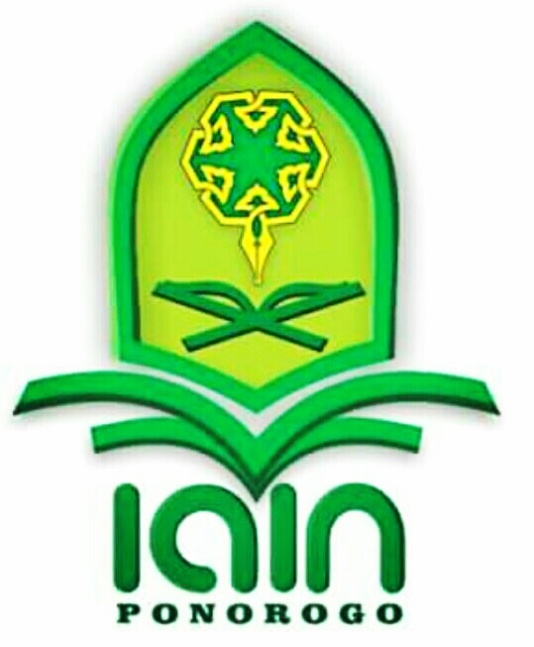 قدمته:فطرة النور عينيرقم دفتر القيد: 210516059قسم تعليم اللغة العربيةكلية التربية و العلوم التعليميةالجامعة الإسلامية الحكومية بفونوروجو2022الملخص	عيني، فطرة النور. 2022. 	تحليل أخطاء المركب في كتابة البحوث العلمية لطلبة قسم تعليم اللغة العربية كلية التربية والعلوم التعليمية بالجامعة الإسلامية الحكومية فونوروجو. البحث العلمي، قسم تعليم اللغة العربية كلية التربية والعلوم التعليمية بالجامعة الإسلامية الحكومية فونوروجو. المشرف يفريدل فطري نور السلام الماجستير.الكلمة الأساسية: تحليل أخطاء المركب، كتابة البحوث العلمية لطلبة قسم تعليم اللغة العربية. يلزم على الطلبة كتابة البحث العلمي في الجامعات بإندونيسيا. وهذه من الشروط النهائية لإكمال الدراسة في المرحلة الجامعية. أما إعداد البحث العلمي في قسم تعليم اللغة العربية باستخدام اللغة العربية. وتحدث الأخطاء عند اعداده، أحدها الخطأ في اعداد المركب. المركب هو قول مؤلف من كلمتين أو أكثر لفائدة  سواء اكانت الفائدة تامة، مثل: النجاة في الصدق، أم ناقصة، مثل: نور الشمس الإنسانية اللفضيلة. ويعتبر بعض طلاب قسم تعليم اللغة العربية أن اللغة العربية لغة صعبة، كما قالت إينداه فوسفيتا ساري أن اللغة العربية لغة صعبة، وهي تختلف عن اللغة المستخدمة في الحياة اليومية وهي الجاوية والإندونيسية. إلى جانب ذلك، فإن قواعد المركب التي تمت دراستها يتم حفظها فقط ولا يتم تطبيقها في الحياة اليومية. لذلك هناك العديد من أخطاء المركب في كتابة البحوث العلمية. يمكن أن يكون لهذا التأثير في تغيير المعنى، بحيث يشعر القراء بالارتباك ويصعب عليهم في فهم البحث العلمي الذي كتب الطلاب.يهدف هذا البحث إلى (1) معرفة أخطاء المركب الموجودة في كتابة البحوث العلمية لطلبة قسم تعليم اللغة العربية بالجامعة الإسلامية الحكومية فونوروجو، (2) أسباب أخطاء المركب في كتابة البحوث العلمية لطلبة قسم تعليم اللغة العربية بالجامعة الإسلامية الحكومية فونوروجو، (3) محاولة حلول أخطاء المركب في كتابة البحوث العلمية لطلبة قسم تعليم اللغة العربية بالجامعة الإسلامية الحكومية فونوروجو.هذا البحث دراسة عن أخطاء المركب الموجودة في البحث العلمي لطلبة قسم تعليم اللغة العربية كلية التربية والعلوم التعليمية بالجامعة الإسلامية الحكومية فونوروجو، نظرا لأن ما يُبحث نص مكتوب على شكل البحث العلمي، فيعد هذا البحث بحثا مكتبيا (Library Research) وهو يقتصر أنشطته على مواد مجموعات المكتبات دون الحاجة إلى بحث ميداني. وتستخدم الباحثة مدخل البحث "تحليل الأخطاء" (Error Analysis) وهو مدخل البحث فيه عملية التي تقوم الباحثة فيها بدراسة الأخطاء بدءا من جمع البيانات وأخذت الباحثة بيانات الأخطاء في هذه الدراسة من البحوث العلمية النوعية لطلبة قسم تعليم اللغة العربية كلية التربية والعلوم التعليمية بالجامعة الإسلامية الحكومية فونوروجو المخرجون (Yudisium) في المستوى الدراسي الفردي 2020 وعددها 25. ثم التحديد وحددت الباحثة هذا البحث بالأخطاء النحوية يعني عن أخطاء المركب الموجودة في البحوث العلمية النوعية لطلبة قسم تعليم اللغة العربية كلية التربية والعلوم التعليمية بالجامعة الإسلامية الحكومية فونوروجو المخرجون (Yudisium) في المستوى الدراسي الفردي 2020. ثم التصنيف هناك عدة مراحل يجب القيام بها في تصنيف الأخطاء، وهي تحديد نوع الخطأ، بعد تحقق جميع البيانات، يمكن للباحثة معرفة أنواع الأخطاء التي يتعرض لها الطلاب، بعد تحديد نوع الخطأ، تقوم الباحثة أن تحسب عدد بيانات الخطأ لكل نوع من أنواع الخطأ. بعد حساب مقدار بيانات الخطأ حسب النوع، تقوم الباحثة بحساب إجمالي الخطأ، من خلال معرفة إجمالي بيانات الخطأ، يمكن للباحثة حساب النسبة المئوية لكل نوع من أنواع الخطأ والخطوة الأخيرة، والخامس تقوم الباحثة بفرز أنواع الأخطاء من الأكبر إلى أصغر نسبة. ثم الوصف ثم التفسير ثم منتهيا بالتصويب.أما نتائج هذا البحث هي: (1) إن أكثر خطأ يُجَد في المركب الإسنادي 46% ثم البياني 32% ثم الإضافي 19% ثم العددي 2% ثم العطفي 1%. ولايجد الخطأ في المركب المزجي. (2) إن أسباب أخطاء المركب في كتابة البحوث العلمية لطلبة قسم تعليم اللغة العربية كلية التربية والعلوم التعليمية بالجامعة الإسلامية الحكومية فونوروجو هي اللغة العربية لغة صعبة (Intralingual) وهي تختلف عن اللغة المستخدمة في الحياة اليومية وهي الجاوية والإندونيسية. إلى جانب ذلك، إن قواعد المركب التي تمت دراستها يتم حفظها فقط ولا يتم تطبيقها في الحياة اليومية  أو نقصان الطلاب في ممارسة. (3) إن المحاولة لحلول أخطاء المركب منها: يعطي المحاضر التشجيع والتفحيز وفمن الأفضل لطلاب قسم تعليم اللغة العربية العيش في بيئة تدعم اللغة العربية مثل المعهد الإسلامي وتصحيح البحث العلمي الذي اقترحته لجنة الممتحن.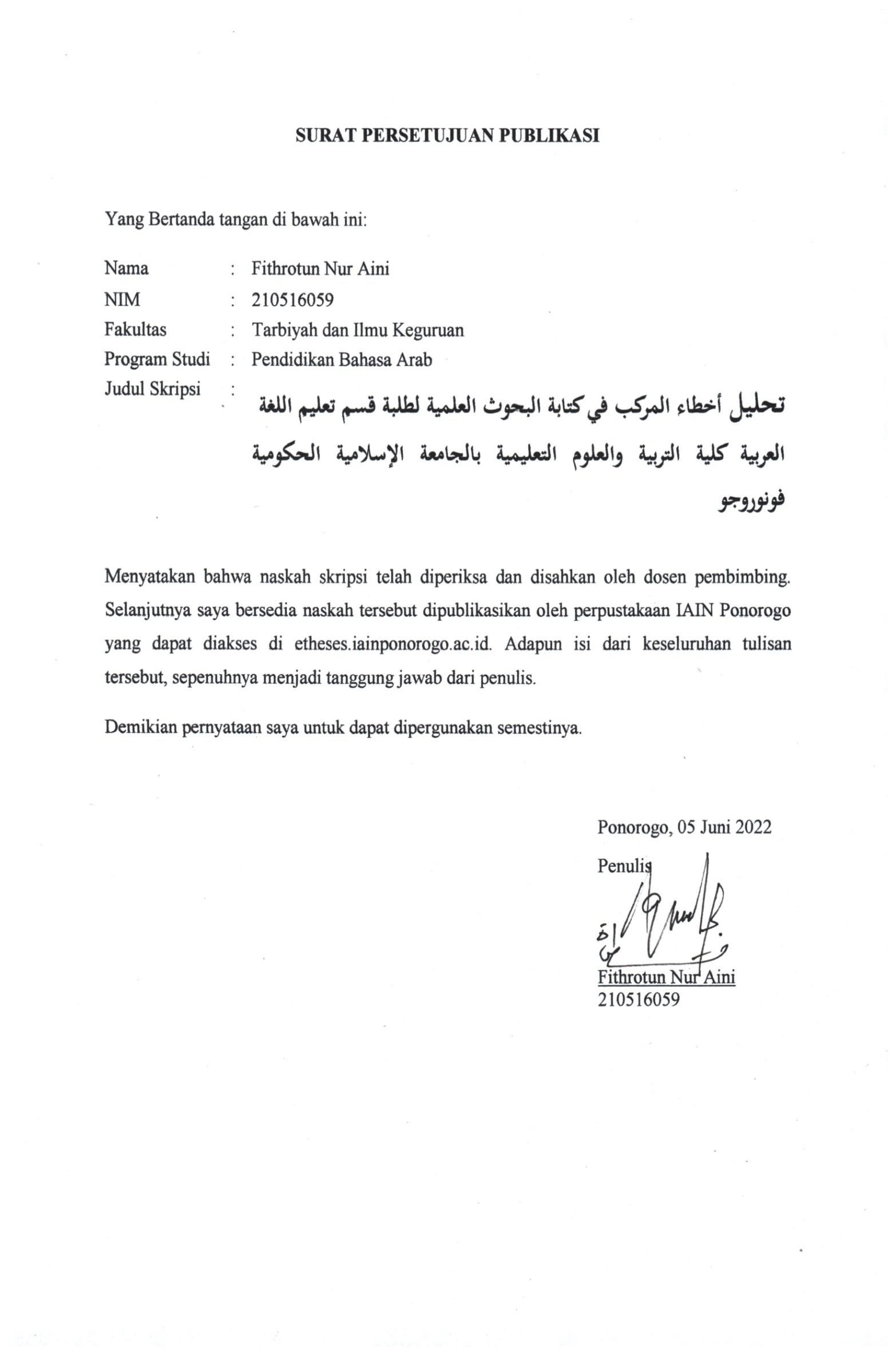 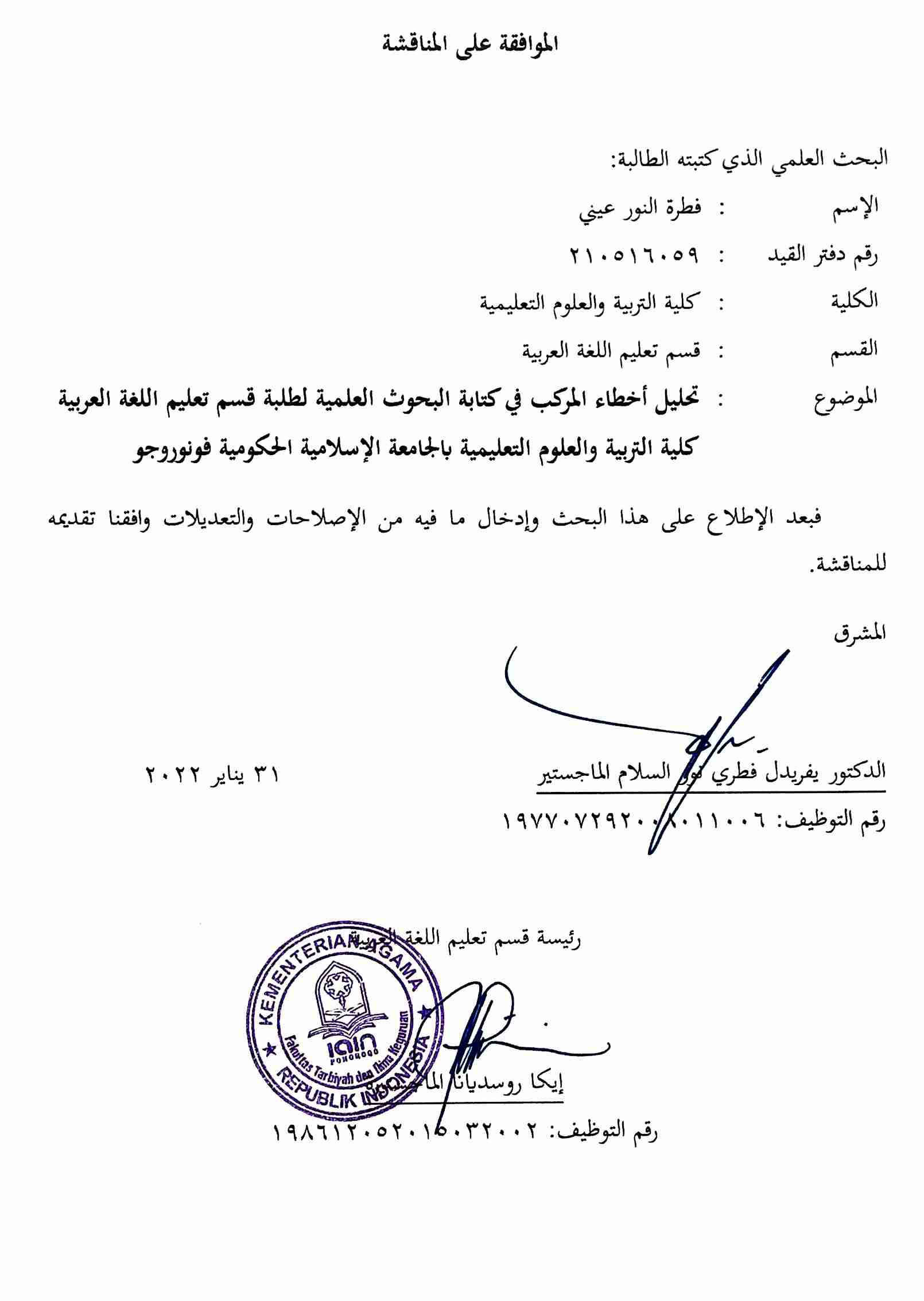 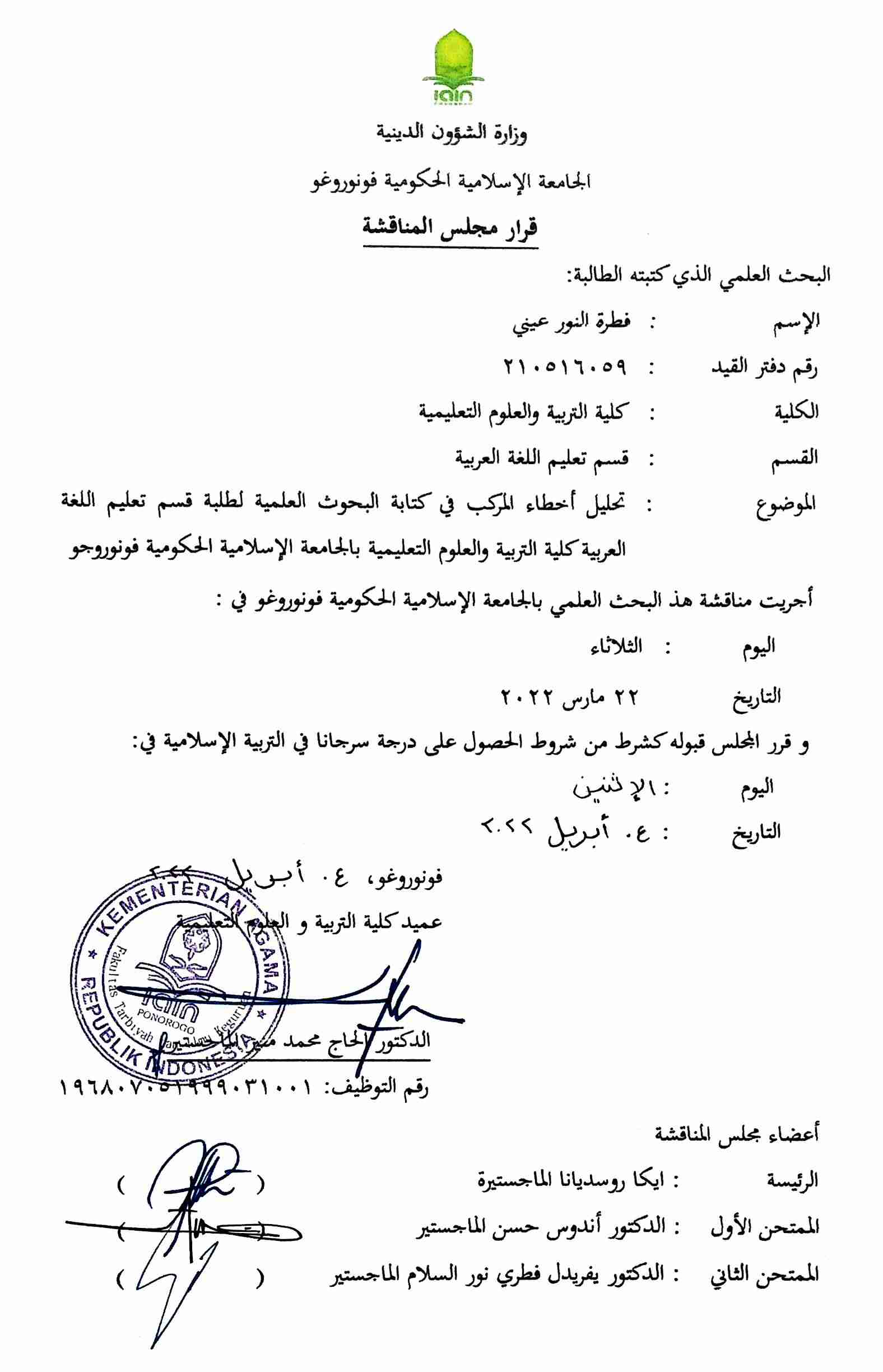 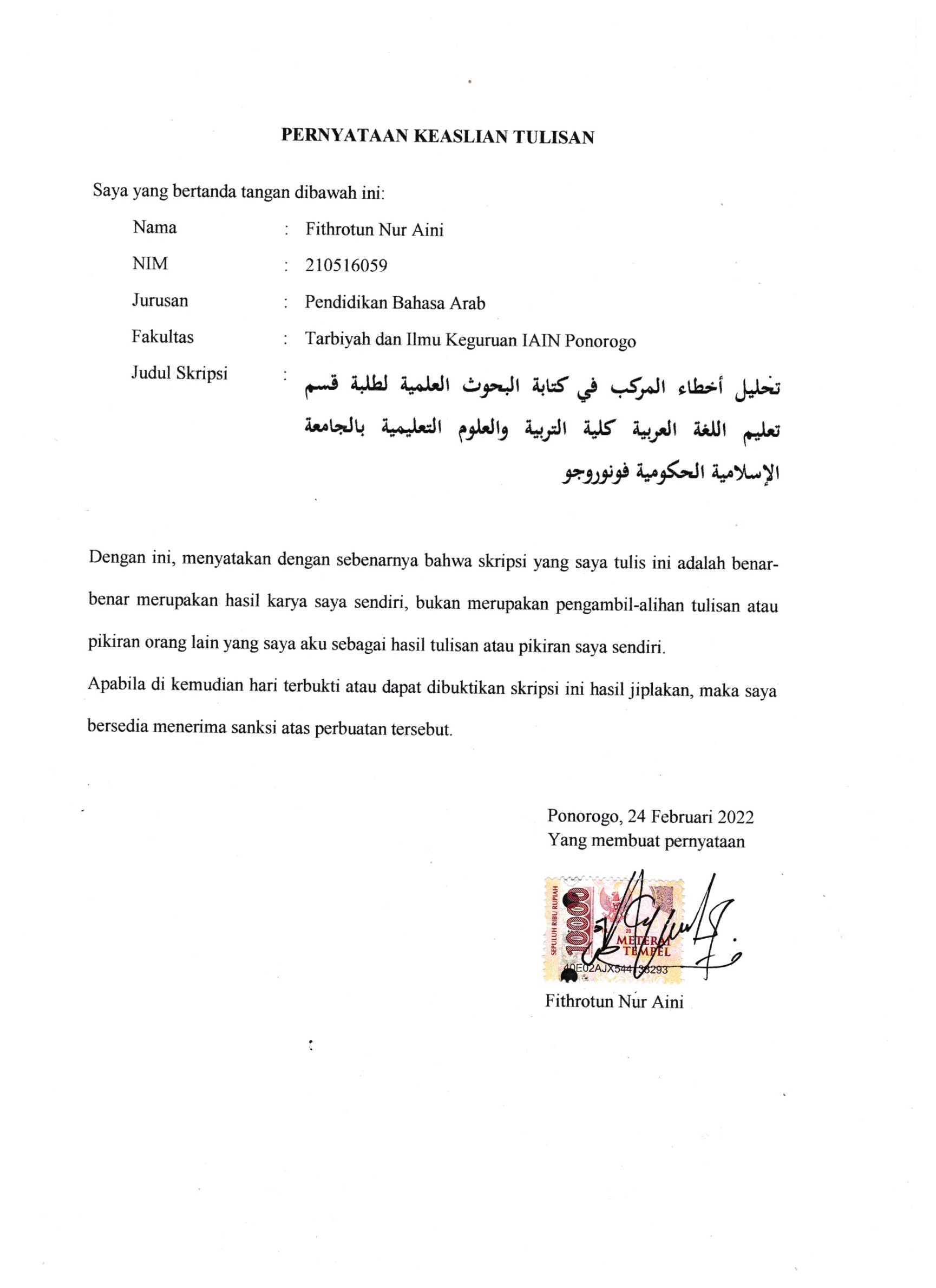 الباب الأولالمقدمة﴿أ﴾. 	خلفية البحثيلزم على الطلبة كتابة البحث العلمي في الجامعات بإندونيسيا. و تعني هذه من الشروط النهائية لإكمال الدراسة في المرحلة الجامعية. كما هذا الشرط يشمل في النظام التعليمي الوطني في الفصل الرابع أية 25 رقم 1 بأن الجامعة تثبت الشروط التخرجية للحصول على الدرجات العلمية. و في إعداد البحث العلمي يحتاج إلى مهارة الكتابة لكتابته كتابة صحيحة و جيدة. الكتابة فهي بمفهوم ضيق يرجع إلى النسخ أو التهجئة. وفي معناها الواسعة فهي مختلف العمليات العقلية اللازمة للتعبير عن النفس، و إنها حسب التصوير الأخير نشاط الذهني يعتمد على الاختيار الواعي لما يريد الفرد التعبير عنه و القدرة على تنظيم الخبرات وعرضها بشكل يتناسب مع غرض الكاتب. و لذلك يحتاج الكاتب إلى الضبط النحوي. قال دكتور مصطفى رسلان من أحد اساس مهارات التعبير الكتابي هو سلامة الضبط النحوي. يهتم النحو بدراسة العلاقات بين الكلمات في الجمل، بالإضافة إلى العناية بأحوال الاعراب، و يمتد مفهوم النحو إلى التراكيب فهو يبحث فيها وما يرتبط بها من خواص. فالنحو يعمل على تقنين القواعد و التعميمات التي تصف تركيب الجمل و الكلمات و عملها في حالة الإستعمال كما يعمل تقنين القواعد و التعميمات التي تتعلق بضبط أو أخر الكلمات.الأخطاء هو أي استعمال خاطئ للقواعد. أو سوء استخدام القواعد الصحيحة، أو الجهل بالشواذ (الاستئناءات) من القواعد. أن الأخطاء تنقسم إلى ما يلي: 1) الأخطاء اللغوية، منها الأخطاء في الأصوات (Phonology) و الصرف (Morphology) و النحو (Syntax) و الدلالة (Semantics)، 2) الأخطاء في المهارات، وهي الأخطاء في الاستماع و الكلام و القراءة و الكتابة، 3) الأخطاء في جهة اللغة المستعملة، و هي الأخطاء الشفوية أو التحريرية، 4) الأخطاء من جهة سببها، وهي الأخطاء يسبب بالتعليم و التداخل، 5) الأخطاء من جهة الاستمرار، وهي تارة الوقوع و نادر الوقوع و كثير الوقوع.يعتبر بعض طلاب قسم تعليم اللغة العربية أن اللغة العربية لغة صعبة، كما قالت إينداه فوسفيتا ساري أن اللغة العربية لغة صعبة، وهي تختلف عن اللغة المستخدمة في الحياة اليومية وهي الجاوية والإندونيسية. إلى جانب ذلك، فإن قواعد المركب التي تمت دراستها يتم حفظها فقط ولا يتم تطبيقها في الحياة اليومية. في كتابة البحث العلمي، وخاصة البحث العلمي باللغة العربية، لا ينبغي للباحث أن يكتبه بشكل عشوائي، بل ينبغي أن يفهم أيضًا قواعد الكتابة أو قواعد اللغة العربية حتى يتمكن القارئ من فهم الكتابة المنقولة. توجد العديد من التراكيب الخاطئة في كتابة البحث العلمي العربي، المثال لا مناسبةَ بين الفعل والفاعل في التذكير والتأنيث واستخدام الْ في المضاف ولا مناسبةَ بين النعت ومنعوته في التذكير والتأنيث والتعريف والتنكير والمفرد والتثنية والجمع وغير ذلك.  ليس قصد دراسة تحليل الأخطاء المركب في البحث العلمي يبحث عن الأخطاء فقط، لكنه وصفها وتفسيرها وتصويبها. فلذلك، تقويم دراسة تحليل الأخطاء المركب في البحث العلمي مهم جدا لأنه كان إقتراحا للمدرسين وليهتموا المادة الكثيرة خطأه و ليهتموا الطلاب استعمال قواعد اللغة العربية بالصحيح و الجيد. لذلك من بعض الأسباب الذي أشارت الباحثة في السابق، تريد الباحثة أن تبحث "تحليل أخطاء المركب في كتابة البحوث العلمية لطلبة قسم تعليم اللغة العربية كلية التربية و العلوم التعليمية بالجامعة الإسلامية الحكومية فونوروجو".﴿ب﴾.أسئلة البحثاستنادا إلى خلفية البحث السابقة، تضع الباحثة أسئلة البحث كما يلي:ما أنواع أخطاء المركب الموجودة في كتابة البحوث العلمية لطلبة قسم تعليم اللغة العربية بالجامعة الإسلامية الحكومية فونوروجو؟ما أسباب أخطاء المركب في كتابة البحوث العلمية لطلبة قسم تعليم اللغة العربية بالجامعة الإسلامية الحكومية فونوروجو؟كيف محاولة حلول أخطاء المركب في كتابة البحوث العلمية لطلبة قسم تعليم اللغة العربية بالجامعة الإسلامية الحكومية فونوروجو؟﴿ج﴾.أهداف البحث لوصف أنواع أخطاء المركب الموجودة في كتابة البحوث العلمية لطلبة قسم تعليم اللغة العربية بالجامعة الإسلامية الحكومية فونوروجو. لوصف أسباب أخطاء المركب في كتابة البحوث العلمية لطلبة قسم تعليم اللغة العربية بالجامعة الإسلامية الحكومية فونوروجو.لوصف محاولة حلول أخطاء المركب في كتابة البحوث العلمية لطلبة قسم تعليم اللغة العربية بالجامعة الإسلامية الحكومية فونوروجو.﴿د﴾.	فوائد البحثللمحاضرلزيادة همة المدرسين في تعليم مهارات الكتابة والقواعد.عندما يعرف المحاضر الأخطاء، يمكن للمعلم تطوير استراتيجية أو نموذج تعليمي يركز على التغلب تلك الأخطاء.للطلابلزيادة المعارف عن أخطاء المركب التي تحدث غالبا، وإذا كانوا يعرفون تلك الأخطاء فمن المأمول ألا يكون هناك المزيد من الأخطاء في المستقبل.لزيادة  العلم حول التخصيصات العربية و خاصة القواعد النحوية.لزيادة الهمة للطلبة في كتابة البحث العلمي و خاصة في القواعد النحوية.للباحثةحتى تكون الباحثة أكثر حرصا في القيام بهذا البحث العلمي﴿ه﴾.	البحوث السابقةدراسة نور هداية (2017)الموضوع "تحليل الأخطاء النحوية ومحاولة حلولها في كتابة البحوث العلمية لدى طلبة قسم آسيا الغربية كلية الآدب بجامعة المسلمين الإندونيسية بمكاسر" وأما نتائج البحث هي الأخطاء في مرفوعات الأسماء يتكون من الفاعل في التذكير والتأنيث والإعراب والمبتدأ والخبر في التذكير والتأنيث والإفراد والتثنية والجمع والتعريف والتنكير. وتابع للمرفوع النعت) في التعريف والتنكير والتذكير والتأنيث والإفراد والتثنية والجمع والأخطاء في منصوبات الأسماء يتكون من المفعول في الإعراب واستخدام الضمائر والخبر كان وأخواتها في الإعراب. واسم إن وأخواتها في التذكير والتأنيث واستخدام الضمائر. والتمييز في التعريف والتنكير والإفراد والتثنية والجمع. وتابع للمنصوب) العطف) في التعريف والتنكير. وتابع للمنصوب (التوكيد) وهو في استخدام الضمائر. وتابع للمنصوب (النعت) في التعريف والتنكير والتذكير والتأنيث والإفراد والتثنية والجمع. والأخطاء في مجرورات الأسماء يتكون من الإضافة في التعريف والتنكير والإعراب واستخدام الضمائر. والجار والمجرور في التذكير والتأنيث واستخدام الضمائر والإعراب. وتابع للمجرور (النعت) في التعريف والتنكير والتذكير والتأنيث والإفراد والتثنية والجمع).إن أسباب الأخطاء، هي: تداخل اللغة نفسها، والتداخل اللغوي ونقل العبارات من الرسالة إلى الرسالة وعدم استقامة الطلبة في الكتابة، وعدم معرفة الطلبة في إحدى قواعد اللغة العربيةوإن الحلول لهذه أسباب الأخطاء هي: فنحن نراجع إلى أمور من أهمها أن قاعدتها المذكورة سهلة، وأن يكون المعلم توضيح التقابل اللغوي، أن يكون مشرفي الطلبة والطلبه أنفسهم مراعة استخدام النظام اللغوي قبل التفوق على الامتحان النهائي، وينبغي للطلبة إعادة المطالعة في رسالتهم قبل جمعها في الجامعة أو في الكلية أو في القسم، واستخدام الطريقة التعليمية المناسبة بحاجات الطلبة.دراسة محمد أفريضا هنسا أوتاما (2019)الموضوع "تحليل الأخطاء التركيبية في البحث الجامعي لدى طلاب قسم تعليم اللغة العربية بجامعة مولانا مالك إبراهيم الإسلامية الحكومية مالانج". وأما نتائج البحث هي كما يلي 1) أشكال الأخطاء عن تركيب إضافي في البحث الجامعي لدي طلاب قسم تعليم اللغة العربية وهي غير مناسب في الاستخدام ال 2) أشكال الأخطاء عن تركيب وصفي في البحث الجامعي لدي طلاب قسم تعليم اللغة العربية وهي غير مناسب في الاستخدام ال وفي الاستخدام مذكر ومؤنث 3) العوامل التي تؤدي إلى الأخطاء في تركيب إضافي وتركيب وصفي. الخطأ الأول كثير من طلاب قلة معرفة القواعد النحوية التامة. والخطأ الثاني كثير من طلاب غير تدقيق الكاتب في الكتابة. والخطأ الثالث كثير من طلاب التحير في تطبيق القاعدة الصحيحة.دراسة أحمد أفندي (2020)الموضوع "تحليل الأخطاء التركيبية لدى طلاب معهد الإرشاد الإسلامي تينجاران السابع بباتو جاوى الشرقية". وأما نتائج البحث هي ونتائج البحث تشتمل على 1) أنواع الأخطاء التركيبية منها الإسنادي، والإضافي والبياني الوصفي، البدلي، التوكيدي، العطفي والعددي. أكثر خطأ شيوعا التركيب الإضافي بلغ إلى 58 خطأ، ثم التركيب الإسنادي بلغ إلى 48 خطأ، ثم التركيب الوصفي بلغ إلى 47 خطأ) 2) عوامل وقوع الأخطاء هي) من جانب اللغوية: التدخل بين اللغتين؛) (جانب المعلم: عدم تركيز المعلم تطبيق القواعد في مهارة الكتابة، استخدام استراتيجية التعليم الرتيبة، نقص المعلم في استغلال الوقت) (جانب الطلاب: الضعف في إتقان القاعدة النحوية لقلة دافعية التعلم، الجهل بقيود القواعد، التطبيق الناقص للقاعدة) 3) الحلول المقترحة لمعالجة الأخطاء التركيبية في كتابة طلاب معهد الإرشاد الإسلامي تينجاران السابع باتو: القيام بالدروس العلاجية على ضوء تحليل الأخطاء، تفعيل البيئة اللغوية،وتطبيبق استراجية التعليم المتنوعة.دراسة راجي الفضيلة (2017)هذه مجلة علمية (Lisania: Journal of Arabic Education and Literature, Vol.1, No. 2, 2017) بالموضوع "تحليل الأخطاء النحوية اللغوية عند المحادثة اليومية (دراسة حالية مقارنة(". دخل البحث ضمن البحوث الميدانية (Field Research) وكذا يستخدم البحث طريقة وصفية (Deskriptif) ويستخدم الكيفية النوعية (Qualitative Approach) وهذا يشمل  المنهجية المقارنة (Comparative Methodology). وأما نتائج البحث هي حدثت الأخطاء منها استعمال أداة "مازال و كي الناصب"، التركيب غير العربي، استعمال الحروف غير مناسبة للكلمة، استعمال الفعل المجهول حقه المعلوم ، إفراد ضمير حقه الجمع، جر اسم الجمع المذكر السالم حقه الرفع، دخول حروف الجر على الصفات، دخول "ال" التعريف على الظروف غير متصرفة، استعمال الحروف "لما أو لم" في سوء التركيب، دخول "لو" على الضمير أو الأسماء، واستعمال "ليس" دون معموله، تأخير المبتدأ ماحقه التقديم وتذكير المبتدأ ماحقه التأنيث، وتأخير حرف الاستفهام مما الفعلين متواليين دون فاصلة نصب نائب الفاعل ماحقه الرفع، كسر الخبر حقه الرفع، عدم "أن" الناصبة في سياق المصدر المؤول، إعراب النعت لمنعوته، اقتران الفعل بغير الحرف المناسب لها، نصب الخبر حقه الرفع، التذكير حقه التأنيث . هو لازم، مجيء.دراسة معلم ويجايا (2017)هذه مجلة علمية (IJATL: International Journal of Arabic Teaching and Learning, Vol. 01, No. 1 Januari-Juni 2017) بالموضوع "تحليل الأخطاء الكلامية لطلبة قسم تعليم اللغة العربية بجامعة النور الجديد الإسلامية بيطان" استخدم الباحث المنهج الكيفي. وأما نتائج البحث هي إن الأخطاء الكلامية لطلبة لطلبة قسم تعليم اللغة العربية بجامعة النور الجديد الإسلامية بيطان هي الأخطاء التركيبية والدلالية والقواعدية وإن أسباب الأخطاء الكلامية لطلبة لطلبة قسم تعليم اللغة العربية بجامعة النور الجديد الإسلامية بيطان هي التأثير باللغة الأم والمنهج الدراسي أي ضيق الحصص التعليمية والعملية التعليمية الخاطئة ونوعية التدريس كالتعبير الشفهي باللغة الإندونيسية وعدم الأسوة العربية القوية. وإن الحلول المناسبة للأخطاء الكلامية لطلبة قسم تعليم اللغة العربية بجامعة النور الجديد الإسلامية بيطان هي ينبغي أن يكون المدرسون أسوةً لغوية حسنة في كل وقت مع توسيع الحصص التعليمية وتفعيل البيئة العربية.   ﴿و﴾. منهج البحثمدخل البحثهذا البحث دراسة عن أخطاء المركب الموجودة في البحث العلمي لطلبة قسم تعليم اللغة العربية كلية التربية والعلوم التعليمية بالجامعة الإسلامية الحكومية فونوروجو، نظرا لأن ما يُبحث نص مكتوب على شكل البحث العلمي، فيعد هذا البحث بحثا مكتبيا (Library Research) وهو يقتصر أنشطته على مواد مجموعات المكتبات دون الحاجة إلى بحث ميداني. أما البحث المكتبي عند مليا ساري في مجلتها هو تنفيذ أنشطة البحث مع كيفية جمع المعلومات والبيانات بمساعدة مواد مختلفة ما في المكتبة يشبه الكتاب المراجع ونتائج البحوث السابقة وملاحظات و المجلات المختلفة ذات الصلة المشكلة المراد حلها. نشاط نفذت بشكل منهجي لجمع ومعالجة واختتام البيانات مع باستخدام طرق أو تقنيات معينة للعثور على إجابات للمشكلات الواجهة. ففي هذا البحث الباحثة لا حاجة للذهاب إلى الميدان ولكن تستخدام ما موجود في المكتبة مثل البحث العلمي  كمصدر البيانات الرئيسي وكتب القواعد وكتب تحليل الأخطاء اللغوية والمجلات كمصادر البيانات الإضافية. وتستخدم الباحثة مدخل البحث "تحليل الأخطاء" (Error Analysis) وهو مدخل البحث فيه عملية التي تقوم الباحثة فيها بدراسة الأخطاء بدءا من تحديدها إلى توصيفها ثم تصنيفها منتهيا بتفسيرها وعلاجها. في هذا بحث، تحدد الباحثة بأخطاء المركب الموجودة في البحوث العلمية النوعية لطلبة قسم تعليم اللغة العربية كلية التربية والعلوم التعليمية بالجامعة الإسلامية الحكومية فونوروجو المخرجون (Yudisium) في المستوى الدراسي الفردي 2020، ثم تبحث الباحثة عن أخطاء المركب في ذلك البحث العلمي ثم تصفها إما المركب الإسنادي أم الإضافي أم الوصفي أم العطفي أم المزجي أم العددي ثم تصنفها الباحثة إما الأخطاء في الإعراب أو استخدام الْ أو المذكّر والمؤنث أو المعرفة والنكرة أو المفرد والتثنية والجمع  أم غيرها، لا يكفي هنا, ثم تصوّب الباحثة المركب الخطأ ثم تكتشف أسباب الخطأ وتعالجها.مصادر البياناتتستخدم الباحثة مصدر البيانات على النحو التالي: المصدر الأساسي البحوث العلمية النوعية لطلبة قسم تعليم اللغة العربية كلية التربية والعلوم التعليمية بالجامعة الإسلامية الحكومية فونوروجو المخرجون (Yudisium) في المستوى الدراسي الفردي 2020 وعددها 25.المصدر الإضافي الكتب المتعلقة بقواعد اللغة العربية مثل جامع الدروس العربية للشيخ مصطفى الغلايني وملخص قواعد اللغة العربية لفؤاد نعمة وشرح ابن عقيل على الألفية لجمال الدين محمد ين عبد الله بن مالك، وكتب دراسة تحليل الأخطاء اللغوية والمجلات.أساليب جمع البياناتأسالب جمع البيانات خطوة هامة في البحث، بسبب الهدف الرئيسي في البحث هو الحصول على البيانات. لا يمكن الحصول على البيانات المطلوبة دون معرفة أسالب جمع البيانات. إذا نرى إلى أسلوب جمع البيانات فيمكن القيام به بالملاحظة والمقابلة والإستبيانات والوثائق وجمع كلها. و أما الباحثة هنا في جمع البيانات تستخدم الأساليب الوثائقي. أسلوب الوثائق هو أسلوب في بحث عن بيانات ما بصورة السجلات والكتب والمجلات والجرائد والرسائل والمذاكرات و غيرها. فتحليل الوثائق هو طريقة جمع البيانات للحصول على البيانات الملحوظة من النسخة، والكتاب والمجلة وما أشبه ذلك. وهو وعاء المعلومات الورقي، أو هو جميع أشكال المعرفة البشرية المسجلة في الكتب والدوريات والنشرات والحوليات والخرائط، وما أشبه ذلك.  و تستعتمل الباحثة هذا الأسلوب للحصول على معلومات أخطاء المركب الموجودة في البحوث العلمية فالوثائق المقصودة هي البحوث العلمية والكتب المتعلقة المذكورة في الأول.تحليل البياناتأساليب تحليل البيانات هي الطريقة المستخدمة لاكتساب المعرفة العلمية من خلال تفصيل المشكلة المبحوثة عن طريق فرز أو تحديد معنى الموضوع لمعرفة وضوح الموضوع فقط.تقوم الباحثة في هذا البحث بمنهج البحث الوصفي التحليلي. فمنهج البحث الوصفي هو أسلوب من أساليب التحليل المركز على معلومات كافية ودقيقة عن ظاهرة أو موضوع محدد، أو فترة أو فترات زمنية معلومات، وذلك من أجل الحصول على نتائج علمية، ثم تفسيرها بطريقة موضوعية، بما ينسجم مع المعطيات الفعلية للظاهرة. وإنه لا يقف عند حدود وصف الظاهرة وإنما يذهب إلى أبعد من ذلك فيحلل ويفسر ويقارن ويقيم بقصد الوصول إلى تقييمات ذات معنى بقصد التبصر بتلك الظاهرة. فصلا عن أن الأبحاث الوصفية لا تقتصر على التنبؤ بالمستقبل بل إنها تنفذ من الحاضر إلى الماضي لكي تزداد تبصرا بالحاضر و نظرا لهذه الفكرة، فتصف الباحثة أخطاء المركب في كتابة البحوث العلمية لطلبة قسم اللغة العربية كلية التربية و العلوم التعليمية بالجامعة الإسلامية الحكومية فونوروجو وصفا تحليليا خطئيا. وأما خطوات تحليل الأخطاء في هذا البحث هي جمع المادة/البيانات وتحديد الخطأ والتصنيف والوصف والتفسير والتصويب :  صورة (1) خطوات تحليل الأخطاءجمع المادة/البياناتالخطوة الأولى في تحليل الأخطاء هي جمع البيانات حول الأخطاء التي يرتكبها متعلمي اللغة. يمكن الحصول على البيانات من نتائج الاختبارات والكتابة والقراءة والمحادثة والاستماع، أخذت الباحثة البيانات في هذه الدراسة من البحوث العلمية النوعية لطلبة قسم تعليم اللغة العربية كلية التربية والعلوم التعليمية بالجامعة الإسلامية الحكومية فونوروجو المخرجون (Yudisium) في المستوى الدراسي الفردي 2020 وعددها 25.تحديد الخطأوبعد جمع البيانات، ثم تحديد المشكلات بناءً على المستوى اللغوي مثل الأخطاء الصوتية والصرفية والنحوية والخطابية والدلالية حيث يجب على الباحث في تحليل الأخطاء أن يكون عالما باللغة التي يبحث فيها، ويدرسها جيدا كي لا يخطئ الصواب ويصوب الخطأ. فحددت الباحثة هذا البحث بالأخطاء النحوية يعني عن أخطاء المركب الموجودة في البحوث العلمية النوعية لطلبة قسم تعليم اللغة العربية كلية التربية والعلوم التعليمية بالجامعة الإسلامية الحكومية فونوروجو المخرجون (Yudisium) في المستوى الدراسي الفردي 2020 وعددها 25.تصنيف الخطأالتصنيف في هذه الخطوة هو جميع بيانات الخطأ التي تم تحديدها ثم تصنيفها حسب نوع الخطأ، يعني الخطأ في المركب الإسنادي أو الإضافي أو البياني أو عطفي أو مزجي أو العددي. ولما وُجِد الخطأ في المركب البياني مثلا فنوع الخطأ في التذكير والتأنيث أو التعريف والتنكير أو المفرد والتثنية والجمع. هناك عدة مراحل يجب القيام بها في تصنيف الأخطاء، وهي:تحديد نوع الخطأ، بعد تحقق جميع البيانات، يمكن للباحثة معرفة أنواع الأخطاء التي يتعرض لها الطلاببعد تحديد نوع الخطأ، تقوم الباحثة أن تحسب عدد بيانات الخطأ لكل نوع من أنواع الخطأ. بعد حساب مقدار بيانات الخطأ حسب النوع، تقوم الباحثة بحساب إجمالي الخطأمن خلال معرفة إجمالي بيانات الخطأ، يمكن للباحثة حساب النسبة المئوية لكل نوع من أنواع الخطأ والخطوة الأخيرة، والخامس تقوم الباحثة بفرز أنواع الأخطاء من الأكبر إلى أصغر نسبة.وصف الخطأيجري وصف الأخطاء في كل مستويات الأداء: في الكتابة وفي الأصوات وفي الصرف وفي النحو بمعنى أن خطأ ما، إنما يدل على خلال ما في قاعدة من قواعد النظام، فالأخطاء الكتابية مثلا، ليست مجرد الخطأ في حرف من الحروف الهجاء، ولكنها قد تكون دليلا قويا على فقدان قاعدة في نظام اللغة. فمثلا حين يخطئ متعلم فيكتب جملة (طريقةُ حديثة مذهبةٌ) وصوابها: (طريقةُ حديثه مذهبةٌ) فكلمة (حديثه) التي تعود إلى حديث المتكلم كتبها بالتاء المربوطة وليست بالهاء. فالخطأ هنا في قاعدة من قواعد النظام اللغوي إذ لا يفرق بين التاء المربوطة وهاء الضمير.   تفسير الخطأ ويقصد به بيان العوامل التي أدت إلى هذا الخطأ والمصادر التي يعزي إليها. والأسباب الكامنة وراءها، حتى يتمكن المحلل من وضع خطة وقائية لتجنب الأخطاء، أو خطة علاجية  للحد من تلك الأخطاء أو تقليل منها. وهناك مدخلان لتفسير الأخطاء:يهتم بمصادر الأخطاءفيندرج تحته مصدران أساسيان للأخطاء الشائعة. فالأخطاء قد يكون نتيجة التداخل اللغوي، ونقل الخبرة من اللغة الأم إلى اللغة الهدف، وهذا النوع من الأخطاء يسمى (أخطاء بين اللغات). وقد يكون الخطأ ناتجا عن عدم معرفة القاعدة اللغوية، أو بسبب نوعية البرنامج الذي يقدم للدارسين. وهذا نوع يسمى (الأخطاء التطويرية أو أخطاء داخل اللغة ذاتها). يهتم بتأثير الخطأويقصد بالتأثير هنا دور الخطأ في تشويه الرسالة التي يريد المرسل إبلاغها. فعلى المستوى الصوتي مثلا لابد أن نفرق بين نوعين من الخطأ: (الخطأ الفونيمي) وهو الذي يغير محتوى الرسالة، كأن ينطق كلمة "دلال" بدلا من كلمة "ضلال" وكلمة "كبير" بدلا من كلمة "خبير". والنوع الثاني يسمى (الخطأ الفوناتيكي)، وهو الذي لا يغير محتوى الرسالة كأن ينطق الدارس كلمة (الجبل) باللام الشمشية بدلا عن اللام القمرية بدلا أو العكس كأن ينطق اللام القمرية بدلا عن اللام الشمشية في مثل: (الصلاة) وهذا كثير، أو كأن ينطق اللام المفخمة أو المرققة عند نطق لفظ الجلالة (الله). تصويب الخطأالأخطاء لا تدرس لذاتها، فهي ليست غاية، وإنما هي وسيلة إلى غاية تعليمية، وهي تجنب الأخطاء اللغوية المحتملة، أو التصدي لعلاجها وتصويبها عند وقوعها وتصويب الأخطاء لا يتم إلا بعد معرفة الأسباب التي تؤدي إلى هذه الأخطاء وتحديد مصادرها. ﴿ز﴾. 	تنظيم كتابة تقرير البحث تتكون هذا البحث من ستة أبواب, هي: الباب الأول	: المقدمة تشتمل على خلفية البحث وأسئلة البحث وأهدف البحث وفوائد البحث و البحوث السابقة ومنهج البحث الذي يشتمل على مدخل البحث والبيانات ومصادر البيانات وأساليب جمع البيانات  وأساليب تحليل البيانات، وتنظيم كتابة تقرير البحث.الباب الثاني	: الإطار النظري. الإطار النظري يشتمل على مفهوم عن تحليل الأخطاء و الكتابة و النحو و المركب و البحث العلمي. الباب الثالث	: في هذا الفصل يشتمل على عرض البيانات وتحليل البيانات عن أخطاء المركب الموجودة في كتابة البحوث العلمية لطلبة قسم تعليم اللغة العربية بالجامعة الإسلامية الحكومية فونوروجو.الباب الرابع	: عرض البيانات وتحليل البيانات عن  أسباب أخطاء المركب الموجودة في كتابة البحوث العلمية لطلبة قسم تعليم اللغة العربية بالجامعة الإسلامية الحكومية فونوروجو.الباب الخامس	: عرض البيانات وتحليل البيانات عن  محاولة حلول أخطاء المركب في كتابة البحوث العلمية لطلبة قسم تعليم اللغة العربية بالجامعة الإسلامية الحكومية فونوروجوالباب السادس	: الإختتام، الذى يشتمل على نتائج البحث والإقتراحات.الباب الثانيالإطار النظري﴿أ﴾.   تحليل الأخطاءمن المهم جدا – هناك فرق بين "الأغلاظ و الأخطاء" إذ هما ظاهران مختلفان اختلافا كاملا  من الناحية الفنية، فمصطلح الغلظ يشير إلى خطئ أدتي، قد يكون تخمينا عشوانيا، أو ’هفوة‘ تدل على فشل في الإفادة من نظام يعرفه المتحدث معريفة صحيحة، والناس جميعا يقعون في أغلاظ؛ في لغتهم الأم أو في اللغة الثانية. و صاحب اللغة قادر على معرفة هذه الأغلاظ أو الزلات و تصحيحها؛ إذ لا تنتج عن قصور في القدرة، بل عن عارض يعتررعملية إنتاج الكلام، و ذلك كالتردد، أو زلة اللسان، أو العبارات العشوائية الخاطئة نحويا، أو غيرها من هفوات الأداء اللغوي، و هي تقع من المتحدث في اللغة الأم، و تقع في اللغة الثانية. فالأخطاء بني خاصة في لغة المتعلم المرحلية تعد علامات ظاهرة لنظام لغوي يستخدمه المتعلم في وقت ما. و قد أشارت "دلاي" و "بيروت"  إلى الأخطاء على أنها "حماقات"، "الخطأ الذي لا يستوجب لوما". و بعبارة أخرى: الخطأ انحرف ملحوظ عن القواعد النحوية التي يستخدمها الكبار في لغتهم الأم، و يعكس قدرة اللغة المرحلية لدى الدارس.تعريف الأخطاء فيما يلي قائمة بعدد من التعريفات التي قدمها الباحث للمفهوم الخطأ: تعريف كوردر: أوضح كوردر في كتابه الفرق بين زلة اللسان، و الأغلاظ، و الأخطاء. فزلة اللسان  (Lapse)معناها الأخطاء الناتجة من تردد المتكلم و ما شابه ذلك. أما الأغلاظ (Mistakes) فهي الناتجة عن إتيان المتكلم بكلام غير مناسب للموقوف. أما (Error)  أي الخطأ بالمعنى الذي يستعمله فهو ذلك النوع من الأخطاء التي يخالف فيها المتحدث أو الكاتب قواعد اللغة.و تعرفه سيرفرت: هو أي استعمال خاطئ للقواعد. أو سوء استخدام القواعد الصحيحة، أو الجهل بالشواذ (الاستئناءات) من القواعد. مما ينتج عنه ظهور أخطاء تتمثل في الحذف، أو الإضافة، أو الإبدال و كذلك في تغيير أماكن الحروف، و هناك اختلاف بين الأخطاء و الأغلاظ، فالخطأ في التهجي أو الكتابة الذي يحدث بانتظام عبر الكتابة يسمى  Errorربما يرجع إلى نقص في معريفته بطبعية اللغة و قواعدها.و يعرفه عبد العزيز العصيلي: الأخطاء يقصد بها – الأخطاء اللغوية أي الانحراف عما هو مقبول في اللغة العربية حسب المقاييس التي يتبعها الناطقون بالعربية الفصحى.مراحل تحليل الأخطاءهناك ثلاث مراحل لتحليل الأخطاء: التعرف و الوصف و التفسير و هي تعتمد منطقيا على بعضها البعض. و يرى معظم المعلمين أن باستطاعتهم التعرف على خطأ ما عند وقوعه، ربما كانوا مخطئين في هذا الزعم حيث أن الدراس قد يأتي بتعبيرات حسنة الصياغة ظاهريا و لكنها لا تعبر عن مقاصده التي ارادها منها، و من الممكن دائما أن تفسر تلك التعبيرات تفسيرا خاطئا لذلك فإن التعرف على الخطأ يعتمد اعتمادا كبيرا على التفسير الصحيح لمقاصد الدارس. أهمية دراسة الأخطاءلتحليل الأخطاء أهمية كبيرة في برامج تعليم اللغات الأجنبي. و من أبرز مجلات الاستفادة من تحليل الأخطاء ما يلي:إن دراسة الأخطاء تزود الباجث بأدلة عن كيفية تعليم اللغة أو اكتسابها، و كذلك الإستراجيات و الأساليب التي يستخدمها الفرد لاكتساب اللغة.إن دراسة الأخطاء تفيد في إعداد المواد التعليمية، إذ يمكن تصميم المواد التعايمية المناسبة للناطقين بكل لغة في ضوء ما تنتهي إليه دراسات الأخطاء الخاصة بهم.إن دراسة الأخطاء تساعد في وضع المناهج المناسبة للدارسين سواء من حيث تحديد الأهداف أو اختيار المحتوى أو طرق التدريس أو أساليب التقويم.إن دراسة الأخطاء تفتح الباب لدراسة الأخرى تستكشف من حلالها أسباب ضعف الدارسين في برامج تعليم اللغة الثانية، و اقتراح أساليب العلاج المناسبة.﴿ب﴾.  النحو تعريف النحوعلم النحو لغة القصد. أما معناه الاخر الجهة. و قد نظمها بهضهم في بيت فقال:قصد و مثل جهة مقدار # قسم و بعض قاله الأخياراما إصطلاحا قواعد يعرف بها وظيفة كل كليمة داخل الجملة و ضبط أواخر الكلمات و كيفية إعرابها. النحو هو علم بأصول تعرف بها أحوال الكلمات العربية من حيث الإعراب و البناء أي من حيث ما يعرض لها في حال تركيبها فيه يعرف أن ما يجب عليه أن يكون ْآخر الكلمة من رفع او نصب أو جر أو جزم أو لزوم حالة واحدة بعد انتظامها في الجملة.يذكر في "شرح الجررومية" أن حد علم النحو هو علم بقواعد يعرف بها أحوال أواخر الكلمات العربية اعرابا و بناء. و موضوعه الكلمات العربية من حيث البحث عن أحوالها. و فائدته التحرز عن الخطاء و الإستعانة على فهم كلام الله تعالى و رسوله صلى الله عليه و سلم. و فضله فوقانه على سائر العلوم. و نسبته لباقي العلوم التباين. و واضعه أبو الأسود الدؤلي. و استمداده من كلام العرب. و مسائله قواعده  كالفاعل مرفوع. و حكم الشارع فيه الوجوب الكفائي على أهل كل ناحية و العيني على قارئ التفسير و الحديث. و سبب تسمية هذا العلم بذلك ما روى أن عليا رضي الله عنه لما أشار على أبي الأسود الدؤلي أن يضعه علمه الإسم و الفعل و الحرف و شيئا من الإعراب ثم قال له انح هذا النحو يا أبا الأسود.أما عن تطور النحو العربي فقد كتب فيه البحوث الكثيرة. و لعل من الصواب القبول بتقسيم العصور المختلفة لتطور النحو العربي إلى أربعة عصور رئيسة، هي:العصر السابق لسيبويه، حيث كان الاهتمام متجها  نحو تأصيل القواعد النحوية.عصر سيبويه و أصحابه، و فيه وضعت علل القياس النحوي، مع اختلاف في أمر القياس بين المدارس النحوية المختلفة.عصر التعليل، و يصاف بأنه عصر الشواذ النحوية و البحث عن العلل لها. و من رواده: المبرد (ت 286 ه) و ثعلب (ت 291 ه) و أبو علي الفارس (ت 377 ه).أما العصر الرابع و الأخير فهو عصر التطوير النحوي على يد العالم اللغوي ابن جنيّ (ت 392 ه)، و من جاء بعده، أمثال: الزمخشري (ت 538 ه)، و إبن الأنباري (ت 577 ه)، و إبن مضاء القرطبي (ت 592 ه)، و آخرين ساروا على نهجهم حتى يومنا هذا، إذ أصبح هم العلماء يدور في تنظيم قواعد اللغة العربية و تبسيطها و تيسير أساليب تدريسها.  أهمية النحو للنحو الأهمية الكبرى داخل منظومة اللغة، فله الباع الطويل في فهم المقروء و في الاستماع و التعبير السليم شفهيا كان أو كتابيا. فالإعراب في النحو يوضح المعنى و يبينه، و ما مصطلح الإعراب إلا دلالة على البيان و الوضوح، و الإعراب لغة مصدر الفعل "أعرب" أي أبان، و الإعراب سمي إعرابا لسببين هما: الإبانة و الإيضاح، ثم التغير من حال إلى حال. و وظيهة القواعد أنها وسيلة لضبط الكلام و صحة النطق و الكتابة و ليست غاية مقصودة لذاتها. و القواعد النحوية الأساسية تعين على استخدام اللغة استخداما صحيحا سواء في الحديث أم في القراءة، أم في الكتابة. و إنه لا يتم تعليمها كغاية في ذاتها، بل هي وسيلة لعصمة اللسان من الوقوع في الزلل، و القلم من الوقوع من الخطأ.يقول القلقشندي: "لا نزاع في أن النحو هو قانون اللغة و ميزان تقويمها". و لأمر ما قالوا: "إن الأئمة من السلف و الخلف أجمعوا قاطبة على أنه شرط في رتبة الإجتهاد، و أن المجتهد لو جمع كل العلوم لم يبلغ رتبة الاجتهاد حتى يعلم النحو، فيعرف المعاني التي لا سبيل لمعرفتها بغيره. فرتبة الاجتهاد متوقفة عليه و لا تتمّ إلا به". و يعد إبن خلدون النحو أهم العلوم اللسان العربي قاطبة، فيقول: أركان علوم اللسان أربعة، و هي: اللغة، و النحو، و البيان، و الأدب. و أن الأهم المقدم منها هو النحو، إذ به يتبين أصول المقاصد بالدلالة، فيعرف الفاعل من المفعول، و المبتدأ من الخبر، و لولاه لجهل أصل الإفادة.  و هذا النحوي عليّ بن الحسين الباقولي يقول في تكريم هذا العلم: أحبِبِ النحو من العلم فقد					يدرك المرءُ به أعلى الشرفْ إنما النحويُّ في مجلسه					كشهابٍ ثاقبٍ بين السدَفْيخرج القرآن من فيه كما					تخرج الدرّةُ من جوفِ الصدَفْأهداف تدريس النحوفقواعد اللغة إذن وسيلة و ليست غاية، و على مدرس قواعد اللغة العربية أو النحو، أن يهدف من تدريسه إلى تحقيق ما يلي:أن يدرك التلاميذ أن دراسة قواعد اللغة العربية أداة لحمايته من الوقوع في الخطأ في الكلام و الكتابة.أن يعرف التلاميذ كيف يستخدمون هذه القواعد، و ليس كيف يحفظونها و يرددون نصوصها.أن يعلموا بأن اللغة هي الأصل، و أن يهتموا بالنموذج الصحيح الذي يجب الاقتداء به، لا القواعد التي يبجثون عن تطبيق لها.و قد ورد في منهج المرحلة المتوسطة للبنين في المملكة العربية السعودية ما يلي:توجهات النحو (القواعد و التطبيق):أهداف تدريس النحو: القواعد وسيلة لتقويم اللسان و صحة الكلام في القراءة و الكتابة و التحدث. و من أهدافها ما يلي:تنمية قدرات الطلاب على ضبط إعراب الكلمات في التحدث و الكتاب و القراءة بحيث يتم ذلك بلغة سليمة في سهولة و يسر.تمكين الدلاب من معرفة ما تؤديه العوامل اللفظية و المعنوية في أواخر الكلمة، وهذا ما يساعد الطلاب على فهم الكلام فهمًا جيدا و سريعا.توسيع مادة الطلاب اللغوية و تدريبهم على كيفية الاشتقاق. تمرين الطلاب على التفكير المنظم و دقة الملاحظة.تنمية قدرة الطلاب على تمييز الخطأ فيما يستمعون إليه و يقرؤونه، و معرفة أسباب ذلك ليتجنبوه. 	طرق تدريس النحوإن طريقة التدريس هي الأداة أو الوسيلة الناقلة للعلم والمعرفة والمهارة. أما طرق تدريس النحو فهي:القياسيةهذه الطريقة إعطاء الطلاب قواعد النحو أولا ثم إعطاء أمثلتها. و إلى جانب يقدم المعلمون تمارينا لتطبيق القواعد أو الصيغ التي تم توفيرها. و يتم التدريب بعد إعطاء المواد. هذه الطريقة مفضلة لدى متعلم اللغة البالغ، لأنهم في وقت قصير يمكنهم فهم القواعد و في حالتهم الطبيعية يعرفون قواعد اللغة في كل مرة يعاملون فيها.الجانب السلبي هو أن المتعلمين يميلون إلى حفظ القاعدة فقط. وليسوا أقل مشاركة في عملية الفهم، و نتيجة لذلك يكون الطلاب أقل قدرة على تطبيق القواعد في الممارسة اللغوية الحقيقة.  الاستقرائيةيقدم المعلم التلاميذ الأمثلة. بعد دراسة الأمثلة المقدمة استخلص الطلاب بتوجيهات المعلمم استنتاجتهم الخاصة بشأن قواعد اللغة العربية بناء على تلك الأمثلة. و بهذه الطريقة يشارك الطلاب بنشاط في أنشطة التعلم. و التي هي اختتام القواعد. لأن هذا الاستنتاج تخدم حقا كمحفز للمهارات اللغوية.الجانب السلبي لهذه الطريقة هو أن الأمر يتطلب الكثير من الوقت لإدخال قواعد جديدة، لذلك عادة ما يكون متعلمو اللغة الكبار أقل صبرا.    ﴿ج﴾.   المركبتعريف المركب		المركب هو قول مؤلف من كلمتين أو أكثر لفائدة  سواء اكانت الفائدة تامة، مثل: النجاة في الصدق، أم ناقصة، مثل: نور الشمس الإنسانية اللفضيلة.		و تعريفه الاخر هو ما تركب من كلمتين فأكثر تركيبا إسناديا أفاد أم لا. فالكلمة إما أسم و إما فعل و أما حرف. أقسام المركبو ينقسم المركب ستة أنواع فهي اسنادي و إضافي و بياني و عطفي و مزجي و عددي. و أما تفاصيلها كما يلي:المركب الإسنادي أو الجملةالإسناد هو الحكم بشيء على شيء، كحكم على زهير بالإجتهاد في قول "زهير مجتهد". و المحكوم به يسمى "مسندا" و المحكوم عليه يسمى "مسندا إليه". و المركب الإسنادي و يسمى جملة أيضا اي ما تألف من مسند و مسند إليه. و المسند إليه هو الفاعل و نائبه و المبتدأ و إسم الفعل الناقص و الإسم الأحرف التي تعمل عمل "ليس" و إسم "إن" و أخواتها و إسم "لا" النافية للجنس.فالفاعل مثل: "جاء الحق و زهق الباطل. و نائب الفاعل مثل: "يعاقب العاصون". و المبتدأ مثل: "الصبر مفتاح الفرج". و اسم الفعل الناقص مثل: " ﴿وَ كَانَ اللهُ عَلِيْمًا حَكِيْمًا﴾ (النساء :٩٢). و إسم الأحرف التي تعمل عمل "ليس" مثل: "ما زهير كسولا. تعز فلا شيء على الأرض باقيا. إن أحد خيرا من أحد إلا بالعلم و العمل الصالح". و اسم "إن" مثل: ﴿إِنَّ اللهَ عَلِيْمٌ بِذَاتِ الصُّدُوْرِ﴾ (آل عمران: ١١٩). و اسم "لا" النافية للجنس مثل: لا إله إلا اللهُ".و المسند هو الفعل و اسم الفاعل و خبر المبتدأ و خبر الفعل الناقص و خبر الأحرف التي تعمل عمل "ليس" و خبر "إن" و أخواتها.المركب الإضافيالمركب الإضافي هو ما تركب من المضاف و المضاف إليه. و حكم الجزء الثاني منه هو مجرور أبدا. إلى أن الإضافة على قسمين محضة و غير محضة.محضةالإضافة المحضة هي غير إضافة الوصف المشابة للفعل المضارع إلى معموله. كانت الإضافة المحضة أحكاما منها:كان المضاف مجردا عن التنوين و نون التثنية و الجمع. مثل: غلام زيد، أبوا عمرو، كاتبو القاضي.كان المضاف مجردا عن الالف و الام مطلقا.هذه تفيد الإسم الأول تعريفا إن كان المضاف إليه معرفة. مثل: غلام زيد.تفيد الإسم الأول تحصيصا إن كان المضاف إليه نكرة. مثل: هذا غلام إمراة.بجانب ذلك كانت الإضافة المحضة تقدر معنى من (معنى بيانية)  إن كان المضاف إليه جنسا للمضاف. مثل:هذا خاتم حديد و التقدير هذا خاتم من حديد. ثم تقدر معنى في (معنى ظرفية) إن كان المضاف إليه ظرفا واقعا فيه المضاف.مثل: أعجبني ضرب اليوم زيد أي ضرب زيد في اليوم. فإن لم يتعين تقدير من أو في فالإضافة بمعنى اللام. مثل: غلام زيد أي غلام لزيد.غير محضةالإضافة غير محضة هي إذا كان وصفا بشبه يفعل أي الفعل المضارع و هو كل  اسم فاعل أو مفعول بمعنى الحال أو الاستتقبال أو صفة مشبهة و لا تكون الا بمعنى الحال فمثال اسم الفاعل هذا ضارب زيد الآن أو غدا و هذا راجينا و مثال إسم المفعول هذا مضرووب الأب و هذا مروع القلب و مثال الصفة المشبهة هذا حسن الوجه و قليل الحيل و عظيم الأمل. و هناك أحكام منها:المضاف مجردا عن التنوين و نون التثنية و الجمع. مثل: ضارب زيد، ضاربا زيد، ظالمو أنفسهم.المضاف نكرة أبدا لو كان المضاف إليه معرفة. جواز المضاف بدخول الالف و الام إن كان المضاف إليه يدخل عليه ال. مثل: الضارب الرجل. و يضاف المضاف إليه إلى الإسم الذي دخل عليه ال. مثال: الضارب رأس الرجل. و إن كان المضاف إسم التثنية و جمع المذكر السالم. مثل: الضاربا زيد، الضاربو عمرو.إذا لا من أحد ما المذكور فلا يجوز أن يقال الضارب زيد، الضارب رجل.المركب البياني المركب البياني هو كل كلمتين كانت ثانيتهما موضحة معنى  الأولى. و هو ثلاثة أقسام مركب وصفي و توكيدي و بدلي.المركب الوصفيهو ما تألف من الصفة و الموصوف. و هذا يسمى بالنعت أيضا. فالمثال: جاء الرجل الفاضل. الفاضل نعت لرجل مرفوع بالضمة لأنه تابع لاسم مرفوع. النعت نوعان:نعت حقيقيو هو ما دل صفة في نفس متبوعه. هو يتبع متبوعه في تعريفه و تنكيره و يتبع ما بعده في تذكيره و تأنيثه. مثل: جاء الرجل الفاضل، جاء الرجلان الفاضلان، جاءت السيدتان الفاضلتان، جاء الرجال الفاضلون، جاءت السيدات الفاضلات.و إذا كان المنعوت جمعا لغير عاقل جاز أن يكون النعت الحقيقي مفردا مؤنثا أو جمعا مؤنثا. مثل: الجبد العالية أو العاليات.النعت الحقيقي ثلاثة أنواع: إسم ظاهر. مثل: القاهرة مدينة عظيمة (عظيمة: نعت)، شبه الجملة (أي ظرف أو جار مجرور). مثل: للحق صوت فوق كل صوت (فوق: ظرف نعت لصوت)، جملة إسمية أو فعلية (و لا تقع الجملة نعتا إلا إذا كان منعوتها نكرة). مثل: هذا  عمل يفيد (يفيد: جملة فعلية نعت لعمل).نعت سببيو هو ما دل على صفة في إسم له ارتباط بالمتبوع. مثل: جاء الرجل الفاضل أخوه.  أما النعت السببي فيكون إسما مفردا و يتبع متبوعه في تعريفه و تنكيره و يتبع ما بعده في تذكيره و تأنيثه. مثل: جاء الرجل الفاضل أخوه، جاء الرجل الفاضل أخواه، جاء رجلان فاضل أخواهما، جاء الرجال الفاضلة أخواتهم، جاءت سيدات فاضلة أخواتهن.مركب توكيديو هو ما تألف من المؤكِّد و المؤَكد. مثل: جاء القوم كلهم، جاء الوزير الوزير، حضرت فاطمة عينها، جاء الرجلان كلاهما، الكاتبتان كلتاهما بارعتان.التوكيد نوعان:توكيد لفظيتوكيد معنويوقد ورد في شرح الاجرومية التوكيد هو التابع الرافع للاحتمال فإذا قلت جاء زيد يحتمل ان يكون الكلام على تقدير مضاف والتقدير جاء كتاب زيد أو رسوله فإذا قلت جاء زيد نفسه ارتفع الإحتمال "التوكيد تابع للمؤكد في رفعه ونصبه وخفضه وتعريفه ويكون بألفاظ معلومة وهي النفس والعين وكل وأجمع وتوابع أجمع وهي أكتع وأبتع وأبصع" فلا يؤكد بهذه إلا بعد التوكيد بأجمع فلا يجوز تقديمها "تقول قام زيد نفسه ورأيت القوم كلهم ومررت بالقوم أجمعين" هذه في التوكيد المعنوي وأما التوكيد اللفظي فهو اعادة اللفظ بعينه أو بمرادفه لدفع غفلة السامع أو لأجل تقريره واثباته في ذهنه نحو جاء زيد زيد ومثال اعادة اللفظ بمرادفه جاء ليث أسد. وفيما يلي شرح موجز لاستعمال كل من هذه الألفاظ:نفس و عينلفظتا نفس و عين تفردان مع المؤكد المفرد وتجمعان على وزن "أفعل" مع المثنى والجمع. مثل: ألقى الشاعر نفسه قصيدته – حضرت فاطمة عينها – جاء الرجلان أنفسهما – جاءت المرأتان أعينهما – جاء الرجال أعينهم – جاءت النساء أنفسهن.كل و جميع و عامةيؤكد بهذه الألفاظ ما يقتضي الشمول أي جميع أفراد المؤكد وأجزائه. مثل: جاء الركب كله – الأمة العربية جميعها – قلب واحد – حضر القوم عامتهم. (و على ذلك لا يصح أن يقال جاء محمد كله).هذا و كثيرا ما يجاء بلفظ "أجمع" بعد "كل" لتقوية التوكيد. فيؤتى "بأجمع" للمفرد المذكر و "جمعاء" للمفردة المؤنثة و "أجمعون" أو "أجمعين" لجمع المذكر و "جُمَع" لجمع المؤنثة. مثل: جاء الركب كله أجمع – هبت المدينة كلها جمعاء – حضر الرجال كلهم أجمعون – جاءت النساء كلهن جمع – فسجد الملائكة كلهم أجمعون.وقد يجاء بلفظ "أجمع" غير سبوق ب "كل". مثل: جاء الرجال أجمعون. كلا و كلتاتستعمل "كلا" و "كلتا" لتوكيد المثنى المذكر و "كلتا" لتوكيد المثنى المؤنث. ولا تكونان للتوكيد إلا إذا أضيفتا إلى الضمير. مثل: جاء الرجلان كلاهما – الكاتبتان كلتاهما بارعتان.مركب بدليو هو ما تألف من البدل و المبدل منه. مثل: جاء خليل أخوك، رأيت خليلا أخاك، مررت بخليل أخيك. البدل أربعة أقسام:بدل الشيء من الشيءويقال له بدل كل من كل وبدل المطابق وضابطه أن يكون الثاني مساويا للأول في المعنى نحو جاء زيد أخوك، إهدنا الصراط المستقيم صراط الذين أنعمت عليهم.بدل البعض من الكلوهو أن يكون الثاني بعضا من الأول سواء كان مساويا لنصفه أو أكثر أو قل نحو أكلت الرغيف نصفه أو ثليثه أو ثلثه، والله على الناس حج البيت من استطاع إليه سبيلا. فمن اسم موصول بمعنى الذي بدل من الناس بدل بعض من كل لأن المستطيع بعض الناس ولابد لبدل البعض من الكل من ضمير يعود للمبدل منه.بدل الإشتمالوهو أن يكون المبدل منه مشتملا على البدل بأن يكون دالا عليه بحيث إذا ذكر المبدل منه تتشوق النفس وتنتظر إلى البدل كما في قوله تعالى يسئلونك عن الشهر الحرام قتال فيه. فقتال بدل من الشهر والشهر مشتمل عليه من حيث وقوعه فيه.بدل الغلطوهو أن يكون الثاني مقصود أو الأول غير مقصود فإذا أردت الأخبار بأنك تصدقت بدرهم فسبق لسانك إلى التصدق بدينار فتقول تصدقت بدينار درهم فإنه يقال له بدل الغلط.  المركب العطفيو هو ما تألف من المعطوف و المعطوف بتوسط حرف العطف بينهما، مثل: ينال التلميذ و التلميذة الحمد و الثناء. حروف العطف تسعة وهي الواو - الفاء – ثم – أو – أم – لا – لكن – بل – حتى. و فيما يلي شرح موجز لمعاني هذه الحروف:الواولمطلق الجمع مثل: جاء محمد وحسن وسعيد.الفاءللترتيب مع التعقيب مثل: دخل المتهم فالمحاى.ثمللترتيب مع التراخي مثل: مات الرشيد ثم المأمون.أوللتخيير أو الشك مثل: نقل الخبر محمد أو علي.أملطلب التعيين مثل: أكتب هذا المقال عمر أم محمود.لالنفي الحكم عن المعطوف مثل: نضج البطيخ لا العنب.لكنللإستدراك مثل: ما نجح علي لكن أخوه.بلللعدول عن الحكم السابق مثل: ظهر على الأمواج زورق بل باخرة.حتىللغاية مثل: فر العدو حتى القائد.المركب المزجي كل كلمتين ركبتا و جعلتا كلمة واحدة، مثل: بعلبك و بيت الحمَ و حضرموت و سيبويه و صباح مساء و شذر مذر.و إن كان المركب المزجي علما أعرب إعرب ما لا ينصرف، مثل: "بعلبك بلدةٌ طيبة الهواء" و "سكنت بيت لحم و سافرت إلى حضر موت".إلا إذا كان الجزء الثاتي منه كلمة "ويه" فإنها تكون مبنية على الكسر دائما، مثل: "سيبويه عالم كبير" و "رأيت سيبويه عالما  كبيرا" و "قرأت كتاب سيبويه".و إن كان غير علم كان مبني الجزأين على الفتح، مثل: "زرني صباح مساء" و "أنت جاري بيت بيت".المركب العدديو هو كل عددين كان بينهما حرف عطف مقدر. و هو من أحد عشر إلى تسعة عشر، و من الحادي عشر إلي التاسع عشر. أما واحد و عشرون إلى تسعة و  تسعين، فليست من المركبات العددية. لأن حرف العطف مذكور. بل هي من المركبات العطفية.و يجب فتح جزأي المركب العددي، سواء أكان مرفوعا، مثل: "جاء أحد عشر رجلا" أم منصوبا مثل: "رأيت أجد عشر كوكبا" أم مجرورا، مثل: "أحسنت إلى أحد عشر فقيرا". و يكون جينئذ مبنيا على فتح جزأيه، مرفوعا أو منصوبا أو مجرورا محلا، إلا اثني عشر، فالجزء الأول يعرب إعراب المثنى، بالألف رفعا، مثل: "جاء اثنا عشر رجلا، و بالياء نصبا و جرا، مثل: "أكرمت اثنتي عشرة فقيرة باثني عشر درهما". و الجزء الثاني مبني على الفتح، و لا محل له من الإعراب، فهو بمنزلة النون من المثنى.و ما كان من العدد على وزن (فاعل) مركبا من العشرة - كالحادي عشر إلى التاسع عشر – فهو مبني أيضا على فتح الجزأين، نخو: "جاء الرابع عشر، رأيت الرابعة عشرة، مررت بالخامس عشر".إلا ما كان جزؤه الأول منتهيا بياء، فيكون الجزء الأول منه مبنيا على السكون، نحو: "جاء الحادي عشر و الثاني عشر، و رأيت الحادي عشر و الثاني عشر، و مررت بالحادي عشر و الثاني عشر".﴿د﴾. الكتابة الوظيفية الإبداعيةالكتابة لغة مصدر كتب – يكتب بمعنى صناعة الكاتب. و اصطلاحا قال الشظي في كتابه المهارات اللغوية بأن الكتابة تحويل الأصوات اللغوية إلى رموز مخطوطة على الورق أو غيره متعارف عليها بقصد نقلها إلى الاخرين مهما تناءى الزمان و المكان و بقصد التوثيق و الحفظ و تسهيل نشر المعرفة.و إشارة إلى ذلك قال محمد رسلان في كتابه تعليم اللغة العربية بأن الكتابة هي إعادة ترميز اللغة المنطوقة في شكل خطى على الورق، من خلال أشكال ترتبط ببعضها، وفق نظام معروف اصطلح عليه أصحاب اللغة في وقت ما، بحيث يعد كل شكل من هذه أشكال مقابلا لصوت لغوي بدل عليه. و ذلك بغرض نقل أفكار الكاتب و آرائه و مشاعره إلى الآخرين، بوصفهم الطرف الآخر لعملية الاتصال. و الكتابة تتضمن مهارات آلية مع مهارات عقلية معقدة.وأما الكتابة الوظيفية الإبداعية هي التي تجمع بين الوظيفية والإبداعية، الكتابة الوظيفية هي تتعلق بالمعاملات والمطلبات الإدارية، وهو ضروري في الحياة للمنافع العامة والخاصة، والمكاتبات الرسمية في المصارف والشركات ودواوين الحكومة وغيرها، مثل التلخيص والتقرير والرسالة. وأما الكتابة الإبداعية هي النوع من الكتابة يقوم على كشف الأحاسيس والمشاعر والعواطف الإنسانية والابتكار في الفكرة وتخيل المعنى والتحليق بها ويحتاج هذا النوع إلى ملكة فطرية مركوزة في النفس والمستقرة في الوجدان فهي تعبر عن رؤية شخصية ذات أبعاد شعورية ونفسية وفكرية وتكشف عن حساسية خاصة تجاه التجارب الإنسانية، مثل النثر والشعر.وأما مجالات الكتابة الوظيفية الابتداعية هي متعددة، منها: المقالةقال مجد يوسف نجم في كتاب المهارات اللغوية لعليان بأن المقالة نص نثري محدود الطول، يدور حول موضوع معين تظهر فيه شخصية الكاتب، وله مقومات تتمثل في المقدمة والعرض والخاتمة، وشرطها الأساسي أن تكون صياغتها أدبية سلسلة تستهوي القارئ. والمقالة تتنوع حسب الغرض والمنهج إلى الأنواع الأتية: المقالة الافتتاحية والعمود الصفحى ومقال الرأي وأما تنوع المقالة حسب الموضوع فهو إلى الأنواع الآتية: المقالة الاجتماعية والمقالة السياسية والمقالة العلمية والمقالة الأدبية.المحاضرةالمحاضرة هي اسلوب تعليمي يتحدث فيه المحاضر مباشرة مع المستمعين دون انقطاع لمدة معينة. وتكون المحاضرة مكتوبة قبل إلقائها على المستمعين. الندوةتجمع الندوة بين المحاضرة والمحاورة حول قضية معينة، مع طرح وجهات النظر المؤيدة والمعارضة مدعمة بالأدلة والراهين.التعليقالتعليق عبارة عن نص نثري موجز يتضمن وجهة نظر معين حول موقف، أو موضوع، أو مشكلة، أو حدث، أو طلب مقدم، أو قضية مثارة. يختلف التعليق باختلاف الموضوع المعلق عليه. ومن أنواع التعليق ما يلي:التعليق على مشكلة فكرية، أو اجتماعية، أو أدبية موضع خلاف.التعليق على موقف انساني عاطفي.التعليق على حدث سياسي أو اقتصادي أو اجتماعي.التعليق على تقرير أو شكوي، أو طلب مقدم، أو قضية مثارة.البحثهو تقرير متكامل يقدمه الباحث عن عمل أتمة، على أن يشمل التقرير كل المراحل التي مر بها الباحث في دراسته منذ اختباره للموضوع حتى النتائج التي توصل إليها، في تسلسل منطقي مدعم بالأدلة والبراهين، وموثق بالمصادر والمراجع، وهو فن مهم بالنسبة للطالب الجامعي، يدرب عليه كي يتمرس عليه مستقبلا. ويمر البحث بالخطوات التالية:اختيار موضوع البحث، وهذا يخضع لمجال تخصص الباحث، وقدرته، والحاجة الملحة إلى دراسة الموضوع، وجدة الموضوع وأهميته، والهدف الذي يرمى إليه الباحث .إعداد خطة البحث إعدادا نظريا تمهيديا، موضحا فيها: مشكلة البحث، وفروضه البحث ومسلماته، والخطوات التي سيمر بها، والإشارة إلى المصادر والمراجع التي يمكن الرجوع إليها في البحث، واستشارة المتخصصين في الموضوع ومدى أهميته.الرجوع إلى المصادر، والسير في البحث، من جمع للمعلومات، واستعراض للآراء، واستفتاءات، واستطلاعات للرأي.كتابة البحث بطريقة منظمة حسب خطة البحث التي وضعت من قبلإثبات المراجع، والمصادر التي تم الرجوع إليها.﴿ه﴾.   البحث العلميمفهوم البحث العلميتعد كتابة العمل العلمي إحدى الخصائص الرئيسية لأنشطة التعليم العالي. العمل العلمي هو عمل مكتوب تم الاعتراف به في مجال العلوم أو التكنولوجيا أو الفن الذي يكتب بلإجراءات العلمية وفقًا ويتبع الإرشادات العلمية التي تعينت.البحث العلمي هو شكل من أشكال العمل العلمي في مجال الدراسة الذي يكتبه طلاب برنامج الباكولوريوس في نهاية دراستهم. هذه الورقة العلمية هي أحد شروط إكمال برنامج الدراسة المكتوب بناءً على نتائج البحث الكمي والنوعي والمكتبي والبحث الإجرائي الصفي.هناك تعريفات كثيرة للبحث تدور معظمها حول كونه وسيلة للاستعلام والاستقصاء المنظم والدقيق الذي يقوم به الباحث بغرض اكتشاف معلومات أو علاقات جديدة، بالإضافة إلى تطوير أو تصحيح أو تحقيق المعلومات الموجودة فعلا... على ان يتبع في هذا الفحص و الاستعلام الدقيق، خطوات المنهج العلعي واختيار الطريقة والأدوات اللازمة للبحث وجميع البيانات. ومن بين هذه التعريفات ما يلي:البحث استقصاء دقيق يهدف إلى اكتشاف حقائق و قواعد عامة يمكن التحقق منها مستقبلا.البحث استقصاء منظم يهدف إلى إضافة معارف يمكن توصيلها و تحقق من صحتها عن طريق الإختبار العلمي. البحث وسيلة للدراسة يمكن بواسطتها الوصول إلى حل المشكلة محددة، وذلك عن طريق التقصي الشامل والدقيق لجميع الشواهد و الأدلة التي يمكن التحقق منها، والتي تتصل بهذه المشكلة المحددة.أما العلمي فقاموس و يبستر الجديد يعطي تعرفين للعلم، هما: العلم هو المعرفة المنسقة Systematized Knowledge التي تنشأ عن الملاحضة و الدراسة والتجريب، والتي تتم بغرض تحديد طبيعة أو أسس وأصول ما تتم دراسته.العلم هو فرع من فروع المعرفة أو الدراسة، خصوصا ذلك الفرع المتعلق بتنسيق وترسيخ الحقائق والمبادئ والمناهج بواسطة التجارب والفروض.أما البحث العلمي في كتاب "الدليل الإرشادي لكتابة البحث العلمي عام 2019" هو شكل من أشكال العمل العلمي في مجال الدراسة التي كتبها طلاب المرحلة الجامعية في نهاية دراستهم. الأطروحة هي أحد المتطلبات لإكمال برنامج الدراسة المكتوب بناءً على نتائج البحوث العملية الكمية والنوعية والمكتبية والفصول الدراسية.الغرض من كتابة البحث العلمي هو توفير أساسيات الفهم والمعرفة والمهارات في حل المشكلات في مجالات تخصصهم علميا و توصيل العمليات والنتائج بشكل فعال وتعزيز المثابرة والسلوك الإيجابي في تنفيذ الأنشطة الاستقصائية وتقديم مساهمة حقيقية في الجهود المبذولة لتطوير العلوم في مجالات تخصصهم.وظيفة البحثمن بين وظائف البحث ما يلي:إكتشاف شيء جديدعلى الرغم من وجود العديد من الطرق للعثور على معلومات أو أعمال جديدة، في عالم المعرفة، تعتبر الاكتشافات التي يتم إجراؤها من خلال الأنشطة البحثية نتائج موثوقة وتحظى بتقدير العلماء. من خلال البحث الجيد، يمكن التعرف على النتائج من قبل خبراء في مجالاتهم.تطوير العلميمكن إجراء التطوير العلمي بطريقة مستدامة من خلال وسائط البحث. من خلال البحث يقوم الباحث بإجراء دراسة للمشكلات ذات الصلة من خلال استكشاف ما قام به الباحثون في الماضي، ثم يقوم الباحث باستكشاف المشكلات التي تحدث في الوقت الحاضر. تتمثل إحدى نتائج هذا البحث في أنه يمكن تطوير البصيرة المعرفية لتصبح أوسع وتتطور دون تداخل (Overlapping) كبير.           صورة (2) تطوير أفق المعرفةالتحقق من صحة النظرية القديمةتستخدم نتائج البحث كتأكيد أو تجديد إذا كان هناك تغيير حقيقي في النموذج النظري طويل الأمد. من خلال البحث، يمكن اعتماد النتائج القابلة للتطبيق عالميا في قوانين قد تنطبق بمرور الوقت.البحث عن مشاكل البحثمكن الحصول على مشاكل البحث من حيث المبدأ في أي مكان. لأن مشاكل البحث موجودة دائمًا. يتطلب التعرف على مشاكل البحث واختيارها توخي الحذر واستخدام معايير جيدة من الباحثين. أحد مصادر البحث المهم هو البحث الذي أجراه الباحثون.إضافة كنوز إثراء علمية جديدةمع إضافة كنوز الإثراء العلمي الجديدة، يستمر العلم في التطور نحو تحسين المعرفة الموجودة.الباب الثالثأخطاء المركب الموجودة في كتابة البحوث العلمية لطلبة قسم تعليم اللغة العربية كلية التربية والعلوم التعليمية بالجامعة الإسلامية الحكومية فونوروجوإن خطوات تحليل الأخطاء ستة وهي: جمع بيانات الأخطاء تحديد الخطأ تصنيف الخطأ وصف الخطأ تفسير الخطأ تصويب الخطأسيتم تطبيق هذه الخطوات الستة في الباب الرابع والخامس والسادس.تستخدم الباحثة في هذا البحث أسلوب الوثائق. والوثاثق المقصودة هنا هي البحوث العلمية لطلبة قسم تعليم اللغة العربية كلية التربية والعلوم التعليمية بالجامعة الإسلامية الحكومية فونوروجو المخرجون (Yudisium) في المستوى الدراسي الفردي 2020. وعددها لهم خمسة وعشرون بحثا علميا. ولكن  تبحث الباحثة البحث العلمي بباب عرض البيانات و تحليل البيانات فقط، لأنه في هذين البابين يعبر الطلاب عن أفكارهم ونتائج أبحاثهم بحتةً. ينقسم المركب إلى ستة أقسام وهي المركب الإسنادي والإضافي والبياني والعطفي والمزجي والعددي. وفيما يلي عرض البيانات من أخطاء المركب في كتابة البحوث العلمية لطلبة قسم تعليم اللغة العربية كلية التربية والعلوم التعليمية بالجامعة الإسلامية الحكومية فونوروجو:﴿أ﴾   الأخطاء في المركب الإسنادي  (الجملة)أَخْطَأَ طلاب قسم تعليم اللغة العربية كلية التربية والعلوم التعليمية بالجامعة الإسلامية الحكومية فونوروجو المركبَ الإسناديَّ في كتابة البحث العلمي، تقوم الباحثة بالعرض وتصنيف بيانات الخطأ على النحو التالي:المركب الإسنادي و يسمى جملة أيضا اي ما تألف من مسند و مسند إليه. ووجدت الأخطاء في المسند والمسند إليه ووصفهما فيما يلي: المسند إليهالمسند إليه هو الفاعل و نائبه و المبتدأ و إسم الفعل الناقص و الإسم الأحرف التي تعمل عمل "ليس" و إسم "إن" و أخواتها و إسم "لا" النافية للجنس. لكن الأخطاء وُجدت في ثلاثة مواقع فقط وهي في الفاعل والمبتدأ وإسم إن وأخواتها. ووصفها كما يلي:الفاعلالفاعل هو إسم مرفوع يقع بعد فعل مبني للمعلوم ويدل على مَن فعل الفعل أو إتصف به. الفاعل يكون إما أ) إسما معربا مثل: قام الرجلُ (الرجلُ: فاعل مرفوع بالضمة)، ب) أو إسما مبنيا كالضمير الظاهر أو مستتر أو إسم الإشارة أو إسم الموصول مثل: جلستُ (التاء: ضمير مبني في محل رفع فاعل)، الرجل حضر (الرجل: مبتدأ مرفوع بالضمة – حضر: فعل ماض والفاعل ضمير مستتر تقديره هو والجملة خبر المبتدأ)، نجح هذا الطالب (هذا إسم إشارة مبني في محل رفع فاعل)، جاء الذي كتب (الذي: إسم موصول مبني في محل رفع فاعل). ج) أو مصدرا مؤولا، مثل ينبغي أن تفوز (أي ينبغي فوزك). ووُجد خطأ الفاعل في نوعين ووصهما كما يلي:البيانات 1:الرغبة يتعلق بالحماسة"البيانات 2:" كما قالت أحد طلاب الصف السابع زيانا أيوني"رأت الباحثة أن البيانات 1 هناك خطأ في الفاعل يعني في استخدام الضمائر. كان المكتوب "الرغبة يتعلق بالحماسة" والصحيح "الرغبة تتعلق بالحماسة". "الرغبة" مبتدأ مرفوع بالضمة، "تتعلق" خبر مرفوع بالضمة لأنه الفعل المضارع الذي لم يتصل بآخره شيء. وفاعله ضمير مستتير فيه جوازا تقديره "هي" يعود إلى "الرغبة" والجملة خبر المبتدأ. قال الشيخ مصطفى الغلاييني في كتابه إن الفاعل إذا كان مؤنثا أُنِّث فعله بتاء ساكنة في آخر الماضي، وبتاء المضارعة في أول المضارع. لذا "تتعلق" أنث بتاء المضارعة في أول اللفظ.والبيانات 2 هناك خطأ في التذكير والتأنيث، يفضل أن يكون اللفظ تحته خط هو التأنيث. كان المكتوب " كما قالت أحد طلاب الصف السابع زيانا أيوني". والصحيح "كما قالت إحدى طالبات الصف السابع زيانا أيوني". لأن القائل هنا مؤنث أي زيانا أيوني فاستخدام الفاعل الموافق هو بلفظ "إحدى طالبات". كما كتب في المعاني "أحد، وحد جمع آحاد مؤنث إحدى. وأما تصحيح جميع الألفاظ الخاطئة من المسند إليه: الفاعل فهي كالتالي:المبتدأالمبتدأ هو إسم مرفوع يقع في أول الجملة. وكان خطأ المبتدأ في هذا البحث نوعا واحدا. وأما وصفه كما يلي:البيانات 1: "مشكلات عن النحو صعب"رأت الباحثة أن البيانات 1 هناك خطأ في التنكير والتعريف، يفضل أن يكون اللفظ تحته خط هو التعريف. والصحيح "المشكلات عن النحو صعبة". "المشكلات" مبتدأ مرفوع بالضمة لأنه جمع المؤنث السالم، و"صعبة" خبر مرفوع بالضمة لأنه إسم مفرد. الأصل "صعب" والمبتدأ مؤنث فيُبدل "صعب" ب "صعبة". ويجب كون المبتدأ معرفةً كما قال فؤاد نعمة في كتابه إن الأصل في المبتدأ أن يكون معرفة، وقد يقع المبتدأ نكرة في الحالات الآتية: الأول كان موصوفا مثل رجلٌ كريمٌ عندنا، والثاني إذا أضيف إلى نكرة مثل طالبُ إحسان واقف، والثالث إذا سبقه نفي مثل ما ظالمٌ ناجحٌ، والرابع إذا سبقه استفهام  مثل هل رجل فيكم.وأما تصحيح جميع الألفاظ الخاطئة من المسند إليه: المبتدأ فهي كالتالي:إسم إن وأخواتها إسم إن هو كل مبتدأ تدخل عليه إن أو إحدى أخواتها. مثل: إن الباب مفتوح (البابَ: إسم إن منصوب بالفتحة). نظرا لأن إسم "إن" هو في الأصل مبتدأ ودخلت عليه إن أو إحدى أخواتها لذلك "فاسم إن" يكون: أ) إما إسما معربا كما في الأمثلة السابقة. ب) أو إسما مبنيا، مثل: إنك كريم (الكاف ضمير مبني في محل نصب إسم إن)، إن الذين ينادونك من وراء الحجرات أكثرهم لا يعقلون" (الذين: إسم إن مبني في محل نصب)، إن هذا أملنا فيك (هذا: إسم إشارة مبني في محل نصب إسم إن). وكان خطأ إسم إن وأخواتها في هذا البحث نوعا واحدا. وأما وصفه كما يلي:البيانات 1:كثير من الطلاب لا يفهمون الدروس وحين أنهم ينسون من تدريسه الأسبوع الماضي لأنه لم يتكرررأت أن البيانات 1 هناك خطأ في استخدام الضمائر. والصحيح "كثير من الطلاب لا يفهمون الدروس وحين أنهم ينسون من تدريسهم الأسبوع الماضي لأنهم لم يتكرروا. يُبْدَل "لأنه" بلفظ "لأنهم" هم هنا إسم إن الذي يعود الى الطلاب. والطلاب جمع من الطالب.وأما تصحيح جميع الألفاظ الخاطئة من المسند إليه: إسم إن وأخواتها فهي كالتالي:المسنديتكون المسند من الفعل و اسم الفاعل و خبر المبتدأ و خبر الفعل الناقص و خبر الأحرف التي تعمل عمل "ليس" و خبر "إن" و أخواتها. لكن الأخطاء وُجدت في أربعة مواقع فقط ومنها الفعل وخبر المبتدأ وخبر الفعل الناقص وخبر إن وأخواتها. ووصفها كما يلي:الفعلالبيانات 1: يحفظ الطالباترأت الباحثة أن البيانات 1 هناك خطأ في التذكير والتأنيث، يفضل أن يكون اللفظ تحته خط هو التأنيث. هناك الفاعل مؤنث لكن فعله هناك تذكير. و الصحيح "تحفظ الطالبات". "تحفظ" الفعل المرفوع بضمة ظاهرة لأنه فعل مضارع الذي لم يتصل بآخره شيء. و"الطالبات" الفاعل المرفوع بضمة ظاهرة لأنه جمع المؤنث السالم. من الإعراب المذكور عُرِفَ ان الفاعل جمع المؤنث السالم فالأصح أنث الفعل بتاء المضارعة في أول المضارع.وللفعل مع الفاعل، من حيث التذكير والتأنيث ثلاث حالات: وجوب التذكير ووجوب التأنيث وجواز الأمرين. يجب تأنيث الفعل مع الفاعل في ثلاثة مواضع: أن يكون الفاعل مؤنثا حقيقا ظاهرا متصلا بفعله، مفردا أو مثنى أو جمع مؤنث سالما نحو: "جاءت فاطمة، أو الفاطماتان، أو الفاطمات". (فإن كان الفاعل الظاهر مؤنثا مجازيا كشمس أو جمع تكسير كفواطم أو ضميرا منفصلا، نحو: إنما قام هي)، أو ملحقا بجمع المؤنث السالم، كبنات أو مفصولا بينه وبين فعله بفاعل، جاز فيه الوجهان. أما جمع المؤنث السالم فالأصح تأنيثه. وأجاز الكوفيون وبعض البصريين تذكيره. فيقولون "جاءت الفاطمات و جاء الفاطمات").أن يكون الفاعل ضميرا مستتيرا يعود إلى مؤنث حقيقي أو مجازي، نحو: "خديجة ذهبت، والشمس تطلع".أن يكون الفاعل ضميرا يعود إلى جمع مؤنث سالم، أو جمع تكسير لمؤنث أو لمذكر غير عاقل، غير أنه يؤنث بالتاء أو بنون جمع المؤنث، نحو "الزينبات جاءت، أو جئن، وتجيئ أو يجئن" و(الفواطم أقبلتْ أو أقبلنَ) و(الجمال تسير أو يسرْنَ).وأما تصحيح جميع الألفاظ الخاطئة من المسند: الفعل فهي كالتالي:	إسم الفعل قال مؤلف كتاب جامع الدروس العربية الشيخ مصطفى الغلاييني إن إسم الفعل الناقص هو ما يدخل على المبتدأ والخبر، فيرفع الأول تشبيها له بالفاعل وينصب الآخر تشبيها له بالمفعول به، نحو: كان عمر عادلا. ويسمى المبتدأ بعد دخوله إسما له، والخبر خبرا له. وسميت هذه الأفعال ناقصة لأنها لايتم بها مع مرفوعه كلام تام، بل لابد من ذكر المنصوب لبتم الكلام. فمنصوبها ليس الفضلة بل هو عمدة، لأنه في الأصل خبر للمبتدأ، وإنما نصب تشبيها له بالفضلة بخلاف غيرها من الأفعال التامة، فإن الكلام ينعقد معها بذكر المرفوع ، ومنصوبها فضلة خارجة عن نفس التركيب. ووجد الخطأ في نوع واحد، ووصفه كما يلي:البيانات 1:ليس العادات الأجنبي لطلابرأت الباحثة أن البيانات 1 هناك خطأ في التذكير والتأنيث. يفضل أن يكون اللفظ تحته خط هو التأنيث يعني "ليست" لأن إسم الفعل الناقص تأنيث يعني "العادات". بعد "العادات" هناك مكتوب بالتذكير يعني "الأجنبي" لكن الصحيح تأنيث يعني "الأجنبية" لأنه النعت، يجب أن يتبع في التذكير والتأنيث، والجملة الصحيحة "ليست العادات الأجنبية لطلاب"وأما تصحيح جميع الألفاظ الخاطئة من المسند: إسم الفعل فهي كالتالي:خبر المبتدأالخبر هو ما أسند إلى المبتدأ وهو الذي تتم به مع المبتدأ فائدة. ووجدت الأخطاء في ثلاثة أنواع وهي:البيانات 1:اعطاء الطلاب الواجبات نادراالبيانات 2:وسائل التعليم مهمالبيانات 3:الطالبات يشعرون بالنعاسرأت الباحثة أن البيانات 1 هناك خطأ في الإعراب. ذلك اللفظ الذي تححه خط مكتوب منصوبا، وهذا خطأ. والصحيح مكتوب مرفوعا "اعطاء الطلاب الواجبات نادرٌ" لأن موقعه خبر أي خبر المبتدأ " اعطاء الطلاب " .  قال الشيخ مصطفى الغلاييني إن خبر المبتدأ له سبعة أحكام أحدها هو وجوب رفعه. ومرفوع الخبر بالمبتدأ. كما قال مذهب سيبويه وجمهور البصريين إن المبتدأ مرفوع بالإبتداء و الخبر مرفوع بالمبتدأ فالعامل في المبتدأ معنوي والعامل في الخبر لفظي وهو المبتدأ.ورأت الباحثة أن البيانات 2 هناك خطأ في التذكير والتأنيث، يفضل أن يكون اللفظ تحته خط هو التأنيث. والصحيح  "وسائل التعليم مهمة/مهمات" قال فؤاد نعمة في كتابه إن الخبر يطابق المبتدأ في العدد (الإفراد والتثنية والجمع) وفي النوع (التذكير والتأنيث). مثل المدرس حاضر – المدرسان حاضران – المدرس و الطالب حاضران – المدرستان حاضرتان – المدرسون حاضرون – المدرسات حاضرات. وإذا كان المبتدأ جمعا لغير عاقل (مثل المنازل، الجبال، السيارات، الأشجار... إلخ) جاز أن يكون الخبر مفردا مؤنثا أو جمعا مؤنثا. مثل: الجبال عالية أو عاليات – السيارات مسرعة أو مسرعات. والبيانات 3 هناك خطأ في استخدام الرابط. اللفظ المكتوب "الطالبات يشعرون بالنعاس" فذلك اللفظ الذي تحته خط خطأ. والصحيح  "الطالبات يَشْعُرْنَ بالنعاس" لأن الخبر في تلك الجملة هو الخبر الجملة. الخبر الجملة ما كان جملة فعلية أو جملة إسمية ويشترط في الجملة الواقعة خبر أن تكون مشتملة على رابط يربطها بالمبتدأ. والرابط المناسب هو يقدر "هن" الذي يعود إلى الطالبات. والرابط إما الضمير بارزا نحو "الظلم مرتعه وخيم"، أو مستترا يعود إلى المبتدأ نحو "الحق يعلو". أو مقدرا نحو "الفضة، الدرهم بقرش" أي "الدرهم منها" وإما إشارة إلى المبتدأ نحو "ولباس التقوى ذلك خير" (الأعراف: 26)، وإما إعادة المبتدأ بلفظه، نحو "الحاقة ما الحاقة" (الحاقة: 1-2) أو بلفظ أعم منه نحو "سعيد نعم الرجل".وأما تصحيح جميع الألفاظ الخاطئة من المسند: خبر المبتدأ فهي كالتالي:خبر الفعل الناقصالفعل الناقص هو ما يدخل على المبتدأ والخبر، فيرفع الأول تشبيها له بالفاعل وينصب الاخر تشبيها له بالمفعول به. ووجد الخطأ في نوع واحد. ووصفه كما يلي:البيانات 1 :كان الوقت الذي استخدمه المعلم في شرح المواد ناقص.رأت الباحثة أن البيانات 1 هناك خطأ في الإعراب. والصحيح "كان الوقت الذي استخدمه المعلم في شرح المواد ناقصا" لفظ "الوقت" هو اسم كان وخبره "ناقصا". كان وأخواتها لها حكم هو "ترفع الإسم وتنصب الخبر". لذا "الوقت" مرفوع و"ناقص" منصوب. وأما تصحيح جميع الألفاظ الخاطئة من المسند: خبر الفعل الناقص فهي كالتالي:خبر إن وأخواتهاخبر إن هو كل خبر لمبتدأ تدخل عليه إن أو إحدى أخواتها. وخبر إن يكون دائما مرفوعا. ووجدت الأخطاء في نوعين، ووصفهما فيما يلي:البيانات 1 :لأن الوقت لتعلم الصرف بكتاب قواعد الإعلال قليلًا جداالبيانات 2 :أنّ مشكلة الطلاب يتعلق باللغة في الكتابرأت الباحثة أن البيانات 1 هناك خطأ في الإعراب. والصحيح "لأن الوقت لتعلم الصرف بكتاب قواعد الإعلال قليلٌ جدا" كانت الكلمة "قليل" خبرا لإن. خبر إن هو كل خبر لمبتدأ تدخل عليه إن أو إحدى أخواتها. وخبر إن يكون دائما مرفوعا. إن وأخواتها لها حكم هو "تنصب الإسم وترفع الخبر".ورأت الباحثة أن البيانات 2 هناك خطأ في استخدام الرابط، اللفظ المكتوب "أنّ مشكلة الطلاب يتعلق باللغة في الكتاب" فذلك اللفظ الذي تحته خط خطأ. والصحيح  "أنّ مشكلة الطلاب تتعلق باللغة في الكتاب" لأن الخبر في تلك الجملة هو الخبر الجملة. الخبر الجملة ما كان جملة فعلية أو جملة إسمية ويشترط في الجملة الواقعة خبرا أن تكون مشتملة على رابط يربطها بالمبتدأ. والرابط المناسب هو يقدر "هي" الذي يعود إلى مشكلة الطلاب لا "هو".وأما تصحيح جميع الألفاظ الخاطئة من المسند: خبر إن وأخواتها فهي كالتالي:﴿ب﴾ الأخطاء في المركب الإضافيأَخْطَأَ طلاب قسم تعليم اللغة العربية كلية التربية والعلوم التعليمية بالجامعة الإسلامية الحكومية فونوروجو المركبَ الإضافي في كتابة البحث العلمي، تقوم الباحثة بالعرض وتصنيف بيانات الخطأ على النحو التالي:الإضافة نسبة من إسمين على تقدير حرف الجر، توجب جر الثاني أبدا، نحو: "هذا  كتاب التلميذ". ويسمى الأول مضافا والثاني مضافا إليه. في كتابة البحوث العلمية لطلبة قسم تعليم اللغة العربية بالجامعة الإسلامية الحكومية فونوروجو وُجدت أخطأ المركب الإضافي في المضاف والمضاف إليه ووصفهما فيما يلي:المضافالمضاف يكون عادة نكرة ويعرب بحسب موقعه في الجملة و تجريده من التنوين ونوني التثنية وجمع المذكر السالم  مثل: ككتاب الأستاذ، وكتابي الأستاذ، وكاتبي الدرس. في كتابة البحوث العلمية لطلبة قسم تعليم اللغة العربية بالجامعة الإسلامية الحكومية فونوروجو كان خطأ المضاف نوعا واحدا. ووصفه فيما يلي: البيانات 1:البيانات المعلمينرأت الباحثة أن البيانات 1 هناك خطأ في استخدم الْ. والصحيح "بيانات المعلمين". قال فؤاد نعمة في كتابه إن المضاف يكون عادة نكرة. أما إذا كان المضاف مشتقا أي إسم فاعل أو إسم مفعول أو صفة مشبهة فيجوز تعريفه بأدة التعريف الْ. مثل: قابلت الرجل الطويل القامة الجعد الشعر. وأما تصحيح جميع الألفاظ الخاطئة من المضاف فهي كالتالي:المضاف إليه في كتابة البحوث العلمية لطلبة قسم تعليم اللغة العربية بالجامعة الإسلامية الحكومية فونوروجو كان خطأ المضاف إليه نوعين. ووصفهما فيما يلي:البيانات 1:عَدَدُ المعلمون بالمدرسة الدينية.البيانات 2:ثم الطالبات لم يستطيعوا من تقسيم وقتهم.رأت الباحثة أن البيانات 1 هناك خطأ في الإعراب، والصحيح عَدَدُ المعلمين بالمدرسة الدينية. كان "المعلمين" المضاف إليه وحكمه مجرور بالياء لأنه جمع مذكر سالم. كما قال فؤاد نعمة في كتابه: إذا كان المضاف إليه إسما ظاهرا فإنه يكون عادة معرفة ويكون دائما مجرورا.ورأت الباحثة أن البيانات 2 هناك خطأ في استخدام الضمائر، أما الصحيح "ثم الطالبات لم يستطعن من تقسيم وقتهن". الضمير المتصل "هن" مبني على الفتح في محل جر مضاف إليه و"هن" يدل على جمع مؤنثة غائبة ويعود الى "الطالبات". ويبدل "لم يستطيعوا" بضمير مستتير "هن" الذي يدل على جمع مؤنثة غائبة ويعود إلى "الطالبات".وأما تصحيح جميع الألفاظ الخاطئة من المضاف إليه فهي كالتالي:﴿ج﴾ الأخطاء في المركب البيانيأَخْطَأَ طلابُ قسم تعليم اللغة العربية كلية التربية والعلوم التعليمية بالجامعة الإسلامية الحكومية فونوروجو المركبَ البياني في كتابة البحث العلمي، تقوم الباحثة بالعرض وتصنيف بيانات الخطأ على النحو التالي:المركب البياني هو كل كلمتين كانت ثانيتهما مُوضحةً معنى الأولى. وهو ثلاثة أقسم: المركب الوصفي والتوكيدي والبدلي. لكن الخطأ في هذا البحث يوجد في المركب الوصفي والبدلي فقط ووصفهما فيما يلي:الوصف/النعتالبيانات 1:المشكلات الثانيالبيانات 2:قد ترجمت اللغة العربية إلى اللغات مختلفةالبيانات 3:هو يتصابح مع الأصدقاء الناشطرأت الباحثة أن البيانات 1 هناك خطأ في التذكير والتأنيث، يفضل أن يكون اللفظ تحته خط هو التأنيث بزيادة التاء المربوطة، والصحيح "المشكلات الثانية". "الثانية" هو النعت و"المشكلات" المنعوت.ورأت الباحثة أن البيانات 2 هناك خطأ في التعريف والتنكير، يفضل أن يكون اللفظ تحته خط هو التعريف بأل، والصحيح "قد ترجمت اللغة العربية إلى اللغات المختلفة". "المختلفة" هو النعت و"اللغات" المنعوت.والبيانات 3 هناك خطأ في المفرد والتثنية والجمع، يفضل أن يكون اللفظ تحته خط هو الجمع بزيادة الواو والنون في آخر اللفظ، والصحيح "هو يتصابح مع الأصدقاء الناشطون". الناشطون" هو النعت و"الأصدقاء" هو المنعوت.النعت تابع للمنعوت في رفعه ونصبه وخفضه وتعريفه وتنكيره وإفراده وتثنيته وجمعه وتذكيره وتأنيثه يعني أن النعت يتبع منعوته في واحد من وجوه الإعراب الثلاثة وهي الرفع والنصب والجر وواحد من التعريف والتنكير وواحد من الإفراد والتثنية والجمع وواحد من التذكير والتأنيث وذلك. أما البيانات 1، 2، 3 كلها النعت الحقيقي. النعت الحقيقي هو ما دل على صفة في نفس متبوعه ويتتبع متبوعه في تعريفه وتنكيره وفي العدد وفي النوع.   لتسهيل الفهم عن النعت الحقيقي فتقدم الباحثة الأمثال في ما يلي: "جاء الرجلُ العاقلُ، رأيت الرجلَ العاقلَ، مررت بالرجلِ العاقلِ، جاءتْ فاطمةُ العاقلةُ، رأيت فاطمةَ العاقلةَ، مررت بفاطمةَ العاقلةِ، جاء الرجلان العاقلان، رأيت الرجلَيْنِ العاقلَيْنِ، جاء الرجالُ العقلاءُ، رأيت الرجالَ العقلاءَ، مررت بالرجالِ العقلاءِ، جاءتْ الفاطماتُ العاقلاتُ، رأيت الفاطماتِ العاقلاتِ، مررت بالفاطماتِ العاقلاتِ".وأما تصحيح جميع الألفاظ الخاطئة من المركب البياني: النعت فهي كالتالي:البدليالمركب البياني الثاني هو البدلي. وهو التابع المقصود بالحكم بلا واسطة بينه وبين متبوعه نحو: "واضح النحو الإمام علي". ووجدت الأخطاء في المركب البياني البدلي على شكل إسم الإشارة في البحوث العلمي لطلبة قسم التعليم اللغة العربية كلية التربية والعلوم التعليمية بالجامعة الإسلامية الحكومية فونوروجو ووصفها كما يلي:البيانات 1:استعمال هذه الكتاب كما ذكر وامونا.رأت الباحثة أن البيانات 1 هناك خطأ في تطابق مبدل منه. كان المبدل منه هناك في شكل إسم الإشارة وحكم اللفظ بعده هو البدل كما قال فؤاد نعمة في ملخص قواعد اللغة العربية إن إذا وقع بعد الإسم الإشارة إسم اقترن ب "ال" أعرب الإسم المقترن بأل على أنه بدل لاسم الإشارة. لفظ "الكتاب" وهو مفرد مذمر والمبدل منه المكتوب باستخدام "هذه" وهو خطأ لأن "هذه" يدل على مفردة مؤنثة، والصحيح باستخدام "هذا" ("استعمال هذا الكتاب كما ذكر وامونا"). لأن "هذا" يدل على مفرد مذكر موافقًا ب "الكتاب".وأما تصحيح جميع الألفاظ الخاطئة من المركب البياني: البدلي فهي كالتالي:﴿د﴾ الأخطاء في المركب العطفيأَخْطَأَ طلابُ قسم تعليم اللغة العربية كلية التربية والعلوم التعليمية بالجامعة الإسلامية الحكومية فونوروجو المركبَ العطفي في كتابة البحث العلمي، تقوم الباحثة بالعرض وتصنيف بيانات الخطأ على النحو التالي:العطف هو تابع يتوسط بينه وبين متبوعه أحد حروف العطف. ويسمى بعطف النسق. حروف العطف تسعة وهي: الواو والفاء وثم وأو وأم ولا ولكن وبل وحتى. في كتابة البحوث العلمية لطلبة قسم تعليم اللغة العربية بالجامعة الإسلامية الحكومية فونوروجو وُجد الخطأ في المعطوف العطفي وهو في الإعراب. ووصفه كما يلي:البيانات 1:التعلم مؤثر وفعالا.رأت الباحثة أن البيانات 1 خطأ في الإعراب، يفضل أن يكون اللفظ تحته خط هو مرفوع لأن المعطوف عليه "مؤثر" مرفوع بالضمة ولابد المعطوف يتبع المعطوف عليه في الإعراب. والصحيح "التعلم مؤثر وفعال". يستخدم المركب هنا حرف العطف "و" ، تكون الواو للجمع بين المعطوف والمعطوف عليه في الحكم والإعراب جمعا مطلقا، فلا تفيد ترتيبا ولا تعقيبا.وأما تصحيح جميع الألفاظ الخاطئة من المركب العطفي فهي كالتالي:﴿ه﴾ الأخطاء في المركب العدديأَخْطَأَ طلابُ قسم تعليم اللغة العربية كلية التربية والعلوم التعليمية بالجامعة الإسلامية الحكومية فونوروجو المركبَ العددي في كتابة البحث العلمي، تقوم الباحثة بالعرض وتصنيف بيانات الخطأ على النحو التالي:في كتابة البحوث العلمية لطلبة قسم تعليم اللغة العربية بالجامعة الإسلامية الحكومية فونوروجو وُجدت أخطأ المركب العددي في العدد والمعدود، ووصفهما فيما يلي:العدديأتي العدد على صور مختلفة فيكون مفردا (4، 5، 6،.....) أو مركبا مع العشرة (14، 15، 16،.....) أو معطوفا ومعطوفا عليه (مثل 24، 25، 26،.....) وتسمى العدد 20، 30، 40، 50،.....ألفاظ العقود. وكان الخطأ في العدد نوعا واحد. وأما وصفها فيما يلي:البيانات 1:"المحافطة خمسة عشر دقائق"رأت الباحثة أن البيانات 1 هناك خطأ في التذكير والتأنيث، يفضل أن يكون اللفظ تحته خط هو تذكير. يتكون العدد من الصدر والعجز، إذا يقال خمس عشرة مثلا فخمس صدر وعشرة عجز. وإذا كان المعدود مؤنثا فالصدر كان مذكرا والعجز كان مؤنثا ويجب أن يكون المعدود مفردا فتحةً نكرةً. والصحيح " المحافطة خمس عشرة دقيقة.وأما تصحيح جميع الألفاظ الخاطئة من المركب العددي في العدد فهي كالتالي:المعدودكان الخطأ في المعدود نوعين، ووصفهما فيما يلي:البيانات 1:17 الطالباترأت الباحثة أن البيانات 1 هناك خطأ في طابقة المعدود، يفضل أن يكون اللفظ تحته خط هو تنكير مفرد. والصحيح "17 طالبةً/سبع عشرة طالبةً". لأن العدد 11-19 أن يكون المعدود مفردا مفتوحا تنكيرا.وأما تصحيح جميع الألفاظ الخاطئة من المركب العددي في المعدود فهي كالتالي:ليسهل على القارئين معرفة مجموع أخطاء المركب في كتابة البحوث العلمية لطلبة قسم تعليم اللغة العربية كلية التربية والعلوم التعليمية بالجامعة الإسلامية الحكومية فونوروجو، تقوم الباحثة بنقلها في شكل الجدول التالي:وإذا يُعَبَّرُ عدد الأخطاء المذكورة في شكل النسبة المئوية، فيحصل كما يلي:من الصورة السابقة يمكن الاستنتاج أن أكثر خطأ يُجَد في المركب الإسنادي 46% ثم البياني 32% ثم الإضافي 19% ثم العددي 2% ثم العطفي 1%. ولايجد الخطأ في المركب المزجي.الباب الرابعأسباب أخطاء المركب في كتابة البحوث العلمية لطلبة قسم تعليم اللغة العربية كلية التربية والعلوم التعليمية بالجامعة الإسلامية الحكومية فونوروجو.بعد تحديد الأخطاء وتصنيفها ونسبة مئويتها ووصفها ومن الضروري أيضًا معرفة أسباب الأخطاء فتفسيرها. يعتبر بعض طلاب قسم تعليم اللغة العربية أن اللغة العربية لغة صعبة، كما قالت إينداه فوسفيتا ساري أن اللغة العربية لغة صعبة، وهي تختلف عن اللغة المستخدمة في الحياة اليومية وهي الجاوية والإندونيسية. إلى جانب ذلك، فإن قواعد المركب التي تمت دراستها يتم حفظها فقط ولا يتم تطبيقها في الحياة اليومية. وفقًا لستياواتي (2010) ، هناك ثلاثة أسباب وراء تعرض الطلاب لأخطاء في اللغة، وهي التأثر بلغتهم الأم (Interference) وعدم فهم الطلاب للغة التي يتعلمونها وطريقة تعلم اللغة التي يستخدمها المعلم غير مناسبة.  وأما تفسيرها كالتالي:﴿أ﴾.   أسباب أخطاء المركب الإسناديوبحسب البحث في الفصل الثالث، من المعروف أن معظم أخطاء المركب تحدث في الإسنادي وهي 46%. وأما المركب الإسنادي يتكون من مسند والمسند إليه وأغلب الأخطاء تحدث في المسند: الفعل في التذكير والتأنيث. رأت الباحثة أن قد يحدث هذا الخطأ بسبب تأثير اللغة الأم. إن تأثير اللغة الأم أو اللغة الأولى التي يتقنها الطالب أولاً يعني أن أخطاء اللغة ناتجة عن تداخل اللغة الأم (Interference) أو اللغة الأولى في اللغة الثانية التي يدرسها الطالب. التداخل هو دخول عناصر من اللغة الأولى إلى اللغة الثانية. يجب أن يكون متعلم اللغة الأجنبية قادرًا على استخدام لغة أجنبية دون أن يتأثر بلغته الأم، مما يعني أنه عند استخدام لغة ثانية، قد لا يشتمل المتعلم على عناصر من اللغة الأم. أظهر بعض الدراسات السابقة أن التداخل مشكلة شائعة يواجهها جميع الطلاب الأجانب تقريبًا.أحد الأشياء التي تكمن وراء فكرة التدخل في إتقان اللغة الأولى في تعلم لغة ثانية أو في تعلم لغة أجنبية (Lekova,  2010) ذكرت في النتائج التي توصل إليها أن متعلمي اللغة الأجنبية غالبًا ما يستخدمون شكل ومعنى وتوزيع لغتهم أو ثقافتهم الأولى في اللغة التي يتعلمونها بشكل نشط وسلبي. ينشأ هذا الاتجاه نتيجة عدم إلمام متعلمي اللغة باستخدام أشكال لغة ثانية في التواصل الشفوي أو الكتابي. اللغة الأم لطلاب قسم تعليم اللغة العربية كلية التربية والعلوم التعليمية بالجامعة الإسلامية الحكومية فونوروجو هي متنوعة كانت جاوية وسوندانية وإندونيسية وغيرها. في اللغة الإندونيسية لا تجد قاعدة الفرق بين علامة التذكير والتأنيث في الفعل. مختلفة باللغة العربية، فيها قاعدة إذا كان الفاعل مؤنثا فأُنِّث فعله بتاء ساكنة في آخر الماضي وبتاء المضارعة في أول المضارع، مثل: قامت هند-تقوم هند. كثيرا من الطلاب يكتبون الفعل بالتذكر وبينما تكون الفاعل تأنيثا، مثل:  اللفظ المكتوب "يحفظ الطالبات" والصحيح "تحفظ الطالبات"، أُنِّثَ "تحفظ" بتاء المضارعة.  ورأت الباحثة أن كانت قلة فهم الطلاب في قواعد اللغة العربية خاصة في المركب الإسنادي سببا في حدوث أخطاء المركب الإسنادي في كتابة البحوث العلمية لطلبة قسم تعليم اللغة العربية كلية التربية والعلوم التعليمية بالجامعة الإسلامية الحكومية فونوروجو. عندما يكون لدى الطلاب فهم جيد للمركب الإسنادي، فإن الميل إلى حدوث الأخطاء يكون ضئيلًا أيضًا. من ناحية أخرى، إذا لم يكن لدى الطلاب فهم جيد، فإن الطلاب لديهم القدرة على تجربة العديد من الأخطاء في المركب الإسنادي. لذلك، قد لا يحدث تداخل اللغة الموصوف سابقًا إذا كان المتعلم لديه فهم جيد للغة الثانية.كان حكم الفعل والفاعل علاقة قوية كما ذكر في السابق إذا كان الفاعل مؤنثا فأُنِّث فعله بتاء ساكنة في آخر الماضي وبتاء المضارعة في أول المضارع. إذا يستطيع الطلاب أن يميزوا بين التذكير والتأنيث في الفاعل فالخطأ في الفعل لن يحدث أو حدوثه قليل. ورأت الباحثة أن السبب الآخر هو نقصان الممارسة حتى أن هناك العديد من أخطاء المركب الإسنادي (المسند: الفعل في التذكير والتأنيث)، إضافة إلى أن نقصان الممارسة يؤدي إلى نقص في مهارة الكتابة على الرغم ترتبط كتابة البحث العلمي ارتباطًا وثيقًا بمهارات الكتابة. لذا في كتابة البحث العلمي، يعتبر فهم مهارات الكتابة والقواعد أمرًا في غاية الأهمية. اجرت إينتان أخلاق الكريمة دراسةً بعنوان "الأخطاء النحوية في كتابة الإنشاء لطلاب المستوى الثالث "ب" بقسم تعليم اللغة العربية بالجامعة الإسلامية الحكومية فونوروجو". وذكرت في بحثها أن أكثر خطأ في المركب يعني 36 خطأ وأما أسبابها هي: عدم الفهم جيدا في القواعد النحوي خاصة في الإنشاء.نقصان التعلم في كتابة الإنشاء.نقصان ممارسة تعلم الإنشاء.   وفقًا لستياواتي (2010) ، هناك ثلاثة أسباب وراء تعرض الطلاب لأخطاء في اللغة، وهي التأثر بلغتهم الأم (Interference) وعدم فهم الطلاب للغة التي يتعلمونها وطريقة تعلم اللغة التي يستخدمها المعلم غير مناسبة. للسببين الأول والثاني تم شرحه سابقاً، أما العامل الثالث ألا وهو أن طريقة تعلم اللغة التي يستخدمها المعلم ليست صحيحة، فهي ليست مناسبة لبعض الطلاب وهي مناسبة لبعض الطلاب. لأننا نعرف أن لطلبة قسم تعليم اللغة العربية كلية التربية والعلوم التعليمية بالجامعة الإسلامية الحكومية فونوروجو لديهم خلفيات التربية المختلفة، فبعضهم من معهد إسلامي حديث وبعضهم من معهد إسلامي سلف وبعضهم من مدارس عامة مع قلة المعرفة بقواعد اللغة العربية. لذلك، عليهم التكيف مع أساليب التعلم بالجامعة الإسلامية الحكومية فونوروجو. لأنهم طلاب بالفعل، فإن الطلاب هم الأكثر نشاطًا واستقلالية في تعلم قواعد اللغة العربية خارج ساعات الدراسة في الحرم الجامعي. ﴿ب﴾. أسباب أخطاء المركب البيانيأعلى نسبة خطأ بعد المركب الإسنادي هي الأخطاء في المركب البياني النعتي وهو 32%، ومرة أخرى تحدث معظم الأخطاء في التذكير والتأنيث.ينقسم النعت إلى نوعين: النعت الحقيقي والسببي وأكثر خطأ في النعتي الحقيقي  هناك أشياء كثيرة لمطابقة النعت مع منعوته أو متبوعه فهي يجب أن يتبع النعت منعوته في الإعراب والإفراد والتثنيه والجمع والتذكير والتأنيث والتعريف والتنكير. لذلك، إذا كان المنعوت مرفوعا فإن النعت هو مرفوع أيضا، وإذا كان المنعوت منصوبا فإن النعت هو منصوب أيضا، وإذا كان المنعوت مجرورا فإن النعت هو مجرور أيضا، وإذا كان المنعوت مفردا فإن النعت هو مفرد أيضا، وإذا كان المنعوت تثنية فإن النعت هو تثنية أيضا، وإذا كان المنعوت جمعا فإن النعت هو جمع أيضا، وإذا كان المنعوت تذكيرا فإن النعت هو تذكير أيضا، وإذا كان المنعوت تأنيثا فإن النعت هو تأنيث أيضا، وإذا كان المنعوت تعريفا فإن النعت هو تعريف أيضا، وإذا كان المنعوت تنكيرا فإن النعت هو تنكير أيضا،  فإن بكون قاعدة وجوب المطابقة الكثيرة يمكن أن تجعل الطلابَ صعوبا في تطبيق النظرية وخاصة النظرية عن التذكير والتأنيث عامل تداخل اللغة الأم هو سبب الأخطاء. نعرف أن في اللغة الإندونيسية لا فرق بين شكل التأنيث والتذكير في المركب النعتي (Adjective Phrases) لأنه يحتوي النعت على شكل واحد فقط و استخدامه يستطيع للتذكير والتأنيث. مثل: كانت الكلمة Pandai تستطيع أن تُستخدَم  للتذكير والتأنيث. مختلفة عن المركب النعتي في اللغة العربية أن شكل النعت يتبع منعوته، مثلا يُتَرْجَمُ المركب النعتي المذكور إلى اللغة العربية:من المثال الأعلى، قد ظهر الفرق بينهما،  النعت التأنيث في اللغة العربية أُنِّثَ بزيادة التاء المربوطة في آخير كلمة "ذكي" فصارت "ذكية" .لكن الأمر ليس كذلك في اللغة الإندونيسية. ويمكن تأثير اللغة الأم هو سبب حدوث أخطاء المركب البياني النعتي في التذكير والتأنيث.ومع ذلك، هناك بعض الصفات في اللغة الإندونيسية التي تحتوي على مادة محددة للرجال والنساء. وتسمى هذه الصفات ب Monomorphemics، Monomorphemics هي الكلمات التي تحتوي بالفعل على مكونات ذكورية أو أنثوية كخصائص دلالية. بمعنى ما، ليست الخصائص الذكورية أو الأنثوية بسبب عمليات نحوية معينة. لكن ذلك المكون جوهري متأصل أو معجمي. مثال كلمة Tampan, gagah, dan perkasa مضمون المذكر، وأما كلمة Cantik, Anggun, dan Gemulai مضمون التأنيث.الإقتراضات الأولية الخاطئة هي أحد أسباب الأخطاء أيضا في المفهوم اللغوي. مثل فهم أن الأسماء التي تنتهي بالتاء المربوطة يقال إنها مذكر. ثم تطبيق هذا الإقتراض الأساسي مستمر، بحيث عندما يواجه الطلاب الكلمة المزجية أو الجمع التكسير فإنهم ينظرون إليهما على أنهما كلمة مذكر.    ﴿ج﴾. أسباب أخطاء المركب الإضافيالمستوى الثالث لخطأ المركب أنه يحدث في المركب الإضافي 19%. وتحدث معظم الأخطاء في استخدام الْ في المضاف، ورأت الباحثة أن حدوث هذا الخطأ بسبب نقصان الطلاب في فهم حكم المركب الإضافي. كثير من الطلاب يستخدمون الْ في المضاف على الرغم من أن المركب هو المركب الإضافي المحضة. الإضافة على قسمين محضة و غير محضة.محضةالإضافة المحضة هي الإضافة غير الوصف المشابه للفعل المضارع إلى معموله. كانت الإضافة المحضة أحكاما منها:كان المضاف مجردا عن التنوين و نون التثنية و الجمع. مثل: غلام زيد، أبوا عمرو، كاتبو القاضي.كان المضاف مجردا عن الالف و الام مطلقا.هذه تفيد الإسم الأول تعريفا إن كان المضاف إليه معرفة. مثل: غلام زيد.تفيد الإسم الأول تحصيصا إن كان المضاف إليه نكرة. مثل: هذا غلام إمراة.بجانب ذلك كانت الإضافة المحضة تقدر معنى من (معنى بيانية)  إن كان المضاف إليه جنسا للمضاف. مثل:هذا خاتم حديد و التقدير هذا خاتم من حديد. ثم تقدر معنى في (معنى ظرفية) إن كان المضاف إليه ظرفا واقعا فيه المضاف.مثل: أعجبني ضرب اليوم زيد أي ضرب زيد في اليوم. فإن لم يتعين تقدير من أو في فالإضافة بمعنى اللام. مثل: غلام زيد أي غلام لزيد.غير محضةالإضافة غير محضة هي إذا كانت وصفا مشبها يفعل أي الفعل المضارع و هو كل  اسم فاعل أو مفعول بمعنى الحال أو الاستتقبال أو صفة مشبهة و لا تكون الا بمعنى الحال فمثال اسم الفاعل هذا ضارب زيد الآن أو غدا و هذا راجينا و مثال إسم المفعول هذا مضرووب الأب و هذا مروع القلب و مثال الصفة المشبهة هذا حسن الوجه و قليل الحيل و عظيم الأمل. و هناك أحكام منها:المضاف مجردا عن التنوين و نون التثنية و الجمع. مثل: ضارب زيد، ضاربا زيد، ظالمو أنفسهم.المضاف نكرة أبدا لو كان المضاف إليه معرفة. جواز المضاف بدخول الالف و الام إن كان المضاف إليه يدخل عليه ال. مثل: الضارب الرجل. و يضاف المضاف إليه إلى الإسم الذي دخل عليه ال. مثال: الضارب رأس الرجل. و إن كان المضاف إسم التثنية و جمع المذكر السالم. مثل: الضاربا زيد، الضاربو عمرو.حدوث الألخطاء في استخدام ال في المضاف هو بسبب عامل داخل اللغة (Intralingual). الأخطاء داخل اللغة هي أخطاء يرتكبها المتعلمون في المرحلة التطورية لاكتساب اللغة الهدف، مما يؤدي إلى الخصائص العامة أو تعقيد قواعد اللغة الهدف التي يتم دراستها. إن أشكال الأخطاء اللغوية هي الإفراط في التعميم، وتجاهل قيود القواعد، والتطبيق غير الكامل للقواعد وفرضيات المفاهيم الخاطئة. خطأ التعميم المفرط هو خطأ ناتج عن قيام المتعلم بدمج قواعد اللغة التي تعلمها وتطبيقها بنفس الشكل، مما يعني أنه يتم استخدامها بشكل مفرط. يحدث التطبيق الزائد عندما يقوم متعلم اللغة الهدف بتوسيع قواعد اللغة الهدف في سياق غير مناسب.في هذه الحالة يتجاوز الطلاب الحد في استخدام حكم المركب الإضافي. كثير من الطلاب يستخدمون الْ في المضاف – على الرغم هو المركب الإضافي المحضة. مثال: البيانات الطلاب. ليست "البيانات" وصفا مشبها فحكمه مجرد عن الالف و الام مطلقا.  ﴿د﴾. أسباب أخطاء المركب العدديالمستوى الرابع لخطأ المركب أنه يحدث في المركب العددي 2%. وتحدث معظم الأخطاء في مفرد والتثنية والجمع في المعدود. ورأت الباحثة أن حدوث هذا الخطأ بسبب عامل داخل اللغة (Intralingual) قال ساري وفرناما (2015) وليفن (2018) الذي اقتبسه منتاسية ويسري، فإن داخل اللغة (Intralingual)  هو خطأ لغوي ناتج عن عامل لغة الهدف الذي يحتوي على مستوى عالٍ من التعقيد أو أن المتعلم لا يفهم لغة الهدف جيدًا. نعرف أن كل مركبات له قواعده الخاصة. في الواقع، القواعد في المركبات منظمة للغاية. وكذلك في المركب العددي، لكن القواعد معقدة للغاية لذا يجب على الطلاب أن يكونوا حذرين وفهمين حقًا.بعض الطلاب كتبوا المعدود بصيغة الجمع، على الرغم من أن قواعد كتابة المعدود في المركب العددي يجب أن تكون على شكل مفرد وفتحة ونكرة. وكذلك في قواعد كتابة العدد، هناك كثير من الأشياء التي يجب الإنتباه اليها. قواعد المركب العددي في اللغة الإندونيسية بيسطة جدا  ومختلفة عن العربية، قواعدها كثيرة. وهذا يجعل الطلاب يواجهون صعوبة في فهم المادة ثم التأثير هو حدوث أخطاء المركب العددي في كتابة البحوث العلمية لطلبة قسم تعليم اللغة العربية كلية التربية والعلوم التعليمية بالجامعة الإسلامية الحكومية فونوروجو. يمكن أن يكون سبب صعوبة فهم الطلاب للمواد هو البعد عن  السليقة اللغوية وغياب السماع السليم. نعرف أنهم لا يعيش كل منهم في السليقة اللغوية. لذلك هم أقل دراية باللغة العربية. نقصان الطلاب في الممارسة مستمرةً والتعود يجعلهم الخطاء في هذا المركب.    ﴿ه﴾. أسباب أخطاء المركب العطفيالمستوى الخامس لخطأ المركب أنه يحدث في المركب العطفي 1%. وأما نوع الخطأ هو لا تطابُقَ بين المعطوف ومعطوف عليه في الإعراب. ورأت الباحثة أن حدوث هذا الخطأ بسبب نقصان الطلاب في معرفتهم وفهمهم عن قواعد العطف بالواو (عطف النسق). وأما حكم العطف بالواو هو تكون الواو للجمع بين المعطوف والمعطوف عليه في حكم والإعراب جمعا مطلقا.حدوث الألخطاء في الإعراب يمكن بسبب قلة الطلاب في استخدام القواعد اللغوية وممارستها، كما ذكر منال نبيل قاسم السعدي اليافعي في دراسته وهو قال إن قلة استخدام الطلاب القواعد النحوية وممارستها ثد يجعلهم يواجهون صعوبة في الإعراب والتطبيقات. ولا يعيرون للإعراب أهمية تذكر عند تعلمهم القواعد النحوية ظنا منهم معرفة المواقع الإعرابية من الجملة يبقى كافيا.  من الشرح الأعلى يمكن الاستنتاج أن أسباب أخطاء المركب في كتابة البحوث العلمية لطلبة قسم تعليم اللغة العربية كلية التربية والعلوم التعليمية بالجامعة الإسلامية الحكومية فونوروجو هي أسباب من اللغة نفسها وأسباب من الطلاب  وأسباب من المحاضر.الباب الخامسمحاولة حلول أخطاء المركب في كتابة البحوث العلمية لطلبة قسم تعليم اللغة العربية كلية التربية والعلوم التعليمية بالجامعة الإسلامية الحكومية فونوروجوأما محاولة حلول حلول أخطاء المركب في كتابة البحوث العلمية لطلبة قسم تعليم اللغة العربية كلية التربية والعلوم التعليمية بالجامعة الإسلامية الحكومية فونوروجو منها يعطي المحاضر التشجيع والتفحيز وفمن الأفضل لطلاب قسم تعليم اللغة العربية العيش في بيئة تدعم اللغة العربية مثل المعهد الإسلامي وتصحيح البحث العلمي الذي اقترحته لجنة الممتحن. وأما تفسيرها فيما يلي:  ﴿أ﴾.  محاولة حلول أخطاء المركب الإسناديذُكر ما في الباب الرابع أن سبب حدوث خطأ المركب الإسنادي في الفعل - التأنيث والتذكير هو تداخل اللغة الأم (Interference) وقلة فهم الطلاب في قواعد اللغة العربية ونقصان الطلاب في الممارسة وأسباب من المحاضر، وأما محاولة حلولها هي كما يلي:إجراء التحليل التقابليالتحليل التقابلي هو نهج في علم اللغة التطبيقي يستخدم لفحص الاختلافات والتشابهات بين اللغات، على سبيل المثال بين اللغة الأولى واللغة الثانية. بمعرفة أوجه الشبه والاختلاف بين اللغتين يمكننا تحليل الأخطاء المُحْتَمَلَة التي يمكن أن يتعرض لها متعلمي اللغة الثانية. يمكن تطوير النتائج من التحليل التقابلي أو تنفيذها في شكل كتب مدرسية. تعد المواد التعليمية المجمعة بناءً على نتائج التحليل التقابلي مفيدة جدًا للطلاب، بالطبع، لأن هذه المواد التعليمية يتم إعدادها بناءً على تحليل احتياجات الطلاب.أكبر عقبة في عملية إتقان لغة ثانية هي خلط نظام اللغة الأولى مع اللغة الثانية، وهنا يكون دور التحليل التقابلي هو سد هذه الصعوبات من خلال التباين بين نظامي اللغة للتنبؤ بالصعوبات التي سيواجهها الطلاب. أما بالنسبة لإجراءات عمل التحليل التقابلي للتذكير والتأنيث في الأفعال بين اللغة الأندونيسية والعربية فالأول هو أن يصف المحاضر عناصر اللغة الأم والهدف، والثاني يختار المحاضر العناصر من اللغة الأم واللغة الهدف وتحديداً يركز المعلم على نمط المسند/الفعل في اللغة الأندونيسية والعربية، و الثالث يقارن المحاضر بين عناصر اللغة الأم والهدف، أي يقارن المحاضر نمط المسند/الفعل في اللغة الإندونيسية والعربية من خلال البحث عن أوجه التشابه والاختلاف و الرابع يتنبأ المحاضر بالأخطاء أو الصعوبات المحتملة التي سيواجهها الطلاب بحيث يمكن صياغة المواد التي سيتم تدريسها.بجانب ذلك، ينبغي للطلاب قراءة المزيد من المجلات العلمية أو الكتب عن التحليل التقابلي لعلامة التذكير والتأنيث في الفعل بين اللغتين الإندونيسية والعربية.كثرة القراءة تفضل كثرة القراءة للطلاب كتبَ قواعد اللغة العربية ويبدأ بكتاب القواعد العربية الأساسية، لأن ليس كل الطلاب يفهمون ما يتم نقله باستخدام كتاب "جامع الدروس العربية" لأن هذا الكتاب هو المستوى عالية. إلى جانب ذلك، يحفظ الطلاب أيضًا الكثير من قواعد اللغة العربية، خاصةً قواعد الفعل لأننا نعلم أن هناك الكثير من الأخطاء الكتابية من حيث حالة التذكير والتأنيث. إن الفعل وثيق الصلة بالفاعل، فيقرأ الطلاب أيضًا الكثير عن أشكال إسم التأنيث والتذكير بحيث يتكيف شكل الفعل مع الفاعل سواء أكان الفعل أن يكون تأنيثا أو تذكيرا.كثرة الممارسةلا يكفي أن يقرأ الطلاب ويحفظوا فقط، بل يتعين عليهم أيضًا التعود على الكثير من الممارسة والتطبيق. لأنهم إذا كانوا يقرؤون ويحفظون فقط، فيمكنهم أن ينسوا ما يقرؤون ويحفظون لذلك عليهم أيضًا أن يتدربوا ويطبقوا الكثير.إذا أراد الطلاب تكوين الجملة الفعلية فييدؤون بكتابة الفعل أولا ثم الفاعل، اِعْلَمْ إذا كان الفاعل تأنيثا فأنث الفعل بتاء التأنيث إن كان الفعل ماضيا و بتاء المضارعة إن كان الفعل مضارعا. وأيضًا يجب على الطلاب أداء الواجب المنزلي الذي كلفهم به المحاضر. التطويريمكن أن يشمل التطوير هنا تطوير الأساليب والوسائط والكتب المدرسية. كانت أساليب التعلم كثيرة التي يمكن أن يستخدمها المحاضرون، ويمكن للمحاضرين والطلاب تطوير أساليب التعلم الخاصة بهم وفقًا لاحتياجات المحاضرين واحتياجات الطلاب، لذلك النتائج التي تم الحصول عليها من تحليل الأخطأ يمكن استخدامها كأساس لتطوير أساليب التعلم، في هذه الدراسة يعاني معظم الطلاب ضعف من حيث كتابة التذكير والتأنيث في الفعل، ثم يجب أن تكون أساليب التعلم المطورة قادرةً على تشجيع الطلاب على كتابة التذكير والتأنيث في الفعل بشكل صحيح.﴿ب﴾.محاولة حلول أخطاء المركب البيانيذُكر ما في الباب الرابع أن سبب حدوث خطأ المركب البياني النعتي/الوصفي في التذكير والتأنيث هو تأثير تداخل اللغة الأم (Interference) والإقتراضات الأولية الخاطئة. وأما محاولة حلولها لتجنب الأخطاء مرة الأخرى هي يجب على الطلاب إيلاء المزيد من الإهتمام لما يقول المحاضر. ومن الأفضل للطلاب التعرف على خصائص كلمة التذكير والتأنيث. ومن الأفضل للطلاب كثرة قراءة أحكام النعت بكتب مختلفة حتى لا توجد الإقتراضات الخاطئة ويدرسون مع الأصدقاء الذين يفهمون أكثر ويكثرون الممارسة والتطبيق. ﴿ج﴾. محاولة حلول أخطاء المركب الإضافيذُكر ما في الباب الرابع أن سبب حدوث خطأ المركب الإضافي في المضاف في استخدام الضمائر هو نقصان الطلاب في فهم حكم المركب الإضافي وعامل داخل اللغة (Intralingual)ولقد ورد في المبحثة السابقة أن المركب الإضافي ينقسم إلى نوعين المحضة وغير المحضة. ولكل نوع أحكام، لذلك يجب على الطلاب معرفة أحكامها وفهمها. كما عرف أن كثيرا من الطلاب يستخدمون الْ في المضاف – على الرغم هو المركب الإضافي المحضة. مثال: البيانات الطلاب. ليست "البيانات" وصفا مشبها فحكمه مجرد عن الالف و الام مطلقا. وهذا يدل على أن الطلاب لم يستطيعوا التمييز بين حكم الإضافة المحضة وغير المحضة.في إتقان مهارات الكتابة وقواعد اللغة العربية، الدافع بالطبع دورًا مهمًا، للمحاضر دور مهم في عالم التعليم. العديد من الأدوار مطلوب من المحاضر كمعلم، أو كل من وضع نفسه يصبح مدرسا. من احد أدوار المحاضر هو دور المحفز لذلك يجب على المحاضر الاستمرار في تشجيع الطلاب وتحفيزهم  لأن المحاضر كمحفز. أحد الأدوار أهمية المحاضر في أنشطة الكتابة هو تحفيز الطلاب على إبداع الظروف الصحيحة والمشجعة منهم لمحاولة القيام بعمل أفضل لتحقيق أقصى قدر من النتائج. قال وينا سنجايا (2008) إن إعطاء دافع التعلم للطلاب، يستطيع باستخدام الطرق التالية: توضيح الأهداف المراد تحقيقها وتوليد اهتمام الطلاب وخلق جو لطيف في التعلم وامدح نجاح كل طالب وإعطاء تقييم والتعليق على عمل الطالب وخلق المنافسة والتعاون.﴿د﴾. محاولة حلول أخطاء المركب العددي ذُكر ما في الباب الرابع أن سبب حدوث خطأ المركب العددي في المعدود في المفرد والتثنية والجمع هو بسبب عامل داخل اللغة (Intralingual). نعرف أن قواعد المركب العددي في اللغة الإندونيسية بيسطة جدا  ومختلفة عن العربية، قواعدها كثيرة. وهذا يجعل الطلاب يواجهون صعوبة في فهم المادة.من الأفضل أن ينقل المحاضر مادة المركب العددي بأساليب ووسائط فعالة حسب احتياجات الطلاب. بجانب ذلك، ينبغي للطلاب البحث عن بيئة عربية داعمة حتى يكونوا على دراية باللغة العربية. إذا لم يجدوا بالفعل بيئة داعمة، فيمكنهم التعلم من خلال الإنترنت من خلال التعود على مشاهدة الفيديو العربية، وخاصة المتعلقة بتركيب عددي. ثم يمكنهم تطبيقه في حياتهم اليومية. ومن الأفضل القيام بذلك تكرارا.  من الضروري أن لفهم هذه المادة، يجب على الطلاب أن يفهموا القواعد الأساسية للغة العربية، مثل نوع الكلمة والإعراب.  ﴿ه﴾.محاولة حلول أخطاء المركب العطفيذُكر ما في الباب الرابع أن سبب حدوث خطأ المركب العطفي في مطابقة الإعراب هو قلة الطلاب في استخدام القواعد اللغوية وممارستها. وأما محاولة حلولها هي ينبغي للطلاب كثرة التدريب والتطبيق وفهم أيضا ما هو التابع وما هو المتبوع. وينبغي للمحاضر أن يكون نشيطا في توفير التدريب للطلاب.وينبغي لمحاضر قواعد اللغة العربية أو الإنشاء تقييم عمل الطلاب، إذا وجد الخطء يمكن للمحاضر إعادة مناقشة المواد التي يجدها الطلاب صعبةً. الباب السادسالإختتام﴿أ﴾. الخلاصةبناء على أسئلة البحث ونتائج البحث المذكورة أخدت الباحثة الخلاصة على النحو التالي:إن أكثر خطأ يُجَد في المركب الإسنادي 46% ثم البياني 32% ثم الإضافي 19% ثم العددي 2% ثم العطفي 1%. ولايجد الخطأ في المركب المزجي. إن أسباب أخطاء المركب في كتابة البحوث العلمية لطلبة قسم تعليم اللغة العربية كلية التربية والعلوم التعليمية بالجامعة الإسلامية الحكومية فونوروجو هي اللغة العربية لغة صعبة (Intralingual) وهي تختلف عن اللغة المستخدمة في الحياة اليومية وهي الجاوية والإندونيسية. إلى جانب ذلك، إن قواعد المركب التي تمت دراستها يتم حفظها فقط ولا يتم تطبيقها في الحياة اليومية  أو نقصان الطلاب في ممارسة. إن المحاولة لحلول أخطاء المركب منها: يعطي المحاضر التشجيع والتفحيز وفمن الأفضل لطلاب قسم تعليم اللغة العربية العيش في بيئة تدعم اللغة العربية مثل المعهد الإسلامي وتصحيح البحث العلمي الذي اقترحته لجنة الممتحن.﴿ب﴾. الإقتراحاتمن الأفضل للطلاب قراءة المزيد من الكتب حول قواعد اللغة العربية ثم فهمها ثم تطبيقها.و من الأفضل يدرسون خارج ساعات الدرس مع أصدقائهم، لذلك لا يعتمدون على التدريس من المحاضر فقط.من الأفضل للطلاب أن يبحثوا عن بيئة لغوية داعمة.من الأفضل لمحاضري قواعد اللغة العربية والإنشاء تطوير النماذج والوسائط وأساليب التعلم.من الأفضل لمحاضري قواعد اللغة العربية والإنشاء الإهتمام للصعوبات التي يواجهها الطلاب وأيضاقائمة المرجع﴿أ﴾.   المراجع العربيةإبراهيم، عاطف محمد المغاوري. الانحراف اللغوي في العربية المعاصرة. مجلة الدراسات اللغوية. المجلد 18. العدد 2. 2016.ابن مالك، جمال الدين محمد ابن عبد الله. شرح ابن عقيل. مجهول المدينة: الحرمين، 2005.الأعيون، مؤلفة قرة. ادارة الصف في تعلم اللغة العربية بمدرسة الناجية العالية بليعكونج سوكوريجو بفونوروجو، البحث العلمي، 2020.الألفية، ميكا عرفة. تطوير كتاب المفردات لترقية نتائج تعليم الطالبات الصف الأول التكثيفي في معهد المودة الإسلامية للبنات جوفير جتيس فونوروغو. البحث العلمي، 2020.الدليمي، طه علي حسين وسعاد عبد الكريم الوئلي. اللغة العربية مناهجها و طرائق تدريسها. عمان: دار الشروق للنشر والتوزيع.السيوطي، جلال الدين. البهجة المرضية في شرح الألفية لإمام الدين محمد ابن عبد الله بن مالك. سورابايا: الحرمين جايا، 2005.الصالحة، ألفياني رفعة. مشكلات تعلم النحو لطلاب معهد "الحسن" لتحفيظ القرآن بفاتيهان ويتان بابادان فونوروجو، البحث العلمي، 2020.العزاوي، رحيم  يونس كرو. مقدمة في منهج البحث العلمي. دار دجلة: عمان، 2007.العمريطي، شرف الدين يحيى. العمريطي على متن الآجرومية. كديري: جريا الفلاح، مجهول السنة.الغلايني، مصطفى. جامع الدروس العربية. القاهرة: المكتبة التوفيقية، 2014.الغلاييني، مصطفى. جامع الدروس العربية. لبنان: دار الكتب العلمية، 1971.الفاكهي، عبد الله بن أحمد. الفواكه الجنية شرح على متممة الآجرومية. مجهول المدينة: الحرمين، 2017.الفلاح، بعض خدام المعهد الإسلامي السلفي شرح الاجرومية للمدرسة الإسلامية السلفية رياضة العقول. كديري، توكو جريا فلاصا: مجهول السنة.القادر، عبد. تحليل الأخطاء الإملائية في كتابة الطلاب. التدريس. المجلد الخامس. العدد الأول، يونيو.القدمين، إبن رسالة الأقلام. رمباع: المكتبة الأنوارية، مجهول السنة.الكريمة، إنتان أخلاق. تحليل الأخطاء النحوية في كتابة الإنشاء لطلاب المستوى الثالث "ب" بقسم اللغة العربية بالجامعة الإسلامية الحكومية فونوروجو السنة الدراسية 2017/2018. البحث العلمي، 2018.الهادي، فجر. أهمية الجوانب في تعليم الكتابة العربية. البحث العلمي ديداكتيكا (المجلد الخامس عشر. العدد الإول. اغسطس، 2014.اليافعي، منال نبيل قاسم السعدي. الأخطاء التركيبية لدى متعلمي اللغة العربية طلبة برنامج تعليم اللغة العربية للناطقين بغيرها بجامعة قطر انموذحا. الرسالة العلمية، يونيو، 2016.أنيس، إبراهيم وآخرون. المعجم الوسيط.بدر، أحمد. أصول البحث العلمي و مناهجه. مصر: المكتبة الأكاديمية، مجهول السنة.براون، دوجلاس. أسس تعلم اللغة و تعليمها. بيروت: دار النهضة العربية، 1994.تاسمارا، ديدين مشكلات الطلاب في أنشطة "تشجيع اللعة" في المعهد الإسلامي "الإسلام" للبنين جوريسان ملاراك فونوروغو، البحث العلمي، 2020.حيني، محمود إسماعيل و إسحاق محمد الأمين. التقابل اللغوي و تحليل الأخطاء. الرياض: عمادة شؤون المكتبات – جامعة الملك سعود، 1982 م.دويدري، رجاء وحيد. البحث العلمي أساسيته النطرية وممارسته العلمية. بيروت ولبنان: دار الفكر المعاصر، دمشق وسورية: دار الفكر، 2000.رسلان، مصطفى. تعليم اللغة العربية. القاهرة: دار الثقافة و التوزيع، 2005 م.زهرة، ستي فاطمة. المشكلات في تدريس الصرف باستخدام كتاب قواعد الإعلال في الصف الثاني بالمدرسة الدينية "مفتاح الهدى" ماياك طاناتان فونوروغو، البحث العلمي، 2020.سوليستيانينجسيه، دوي. محاولة منظمة الطلاب (OSIS) لتحسين تعليم اللغة العربية في الصف السابع بالمدرسة المتوسطة الإسلامية هداة المنى جينيس بروتونيجاران فونوروجو، البحث العلمي، 2020.طعيمة، رشدي أحمد.  المهارات اللغوية مستوياتها تدريسها صعوبتها. القاهرة: دار الفكر العربي، 2009.عثمان، حسن ملّا. طرق تدريس اللغة العربية في المدارس المتوسطة و الثانوية. الرياض: دار عالم الكتب، مجهول السنة.عليان، أحمد فؤاد محمود. المهارات اللغوية ماهيتها وطرائق تدريسها. الرياض: دار المسلم، 1992.فرتيوي، نوفييا هانا. تطبيق الطريقة الإنتقائية في تدريس اللغة العربية لترقية مهارة الكلام لطلاب الصف السابع في المدرسة المتوسطة الإسلامية الحكومية الثانية فونوروغو، البحث العلمي، 2020. فردوس، خالدة أنتن. تعليم مهارة الكتابة باستخدام كتاب قواعد الإملاء لترقية كفاءة الكتابة العربية الصحيحة لدى الطالبات الصف العاشر الطبيعي بمعهد المودة الإسلامي للبنات فونوروجو، البحث العلمي، 2020.  فطرياني، ايلفيا فيفي نور. تحليل تعليم التصريف اللغوي في تركيب الجملة العربية لطالبات الصف الثاني بالمدرسة الدينية الخاصة لتعليم الكتب السلفية على الطريقة الحديثة بدوريساوو فونوروغو 2019/2020. البحث العلمي، 2020.فوسفيتاساري، إنداه. طريقة تعليم الإملاء لترقية مهارة كتابة اللغة العربية في المدرسة الدينية الإسلامية سيمانتين باجيتان. البحث العلمي، 2020.محمود، نايف. خصائص العربية و طرائق تدريسها. بيروت: دار النفائس، مجهول السنة.نعمة، فؤاد. ملخص قواعد اللغة العربية. سورابايا: الهداية، مجهول السنة. نوجراها، أجونج معطي. محاولة المدرس في ترقية كفاءة مهارة القراءة عند الطلاب الصف التاسع "أ" بالمدرسة المتوسطة الإسلامية الحكومية فونوروجو. البحث العلمي. 2020.وينداريستيياني، نور. مشكلات تعليم اللغة العربية لطلاب الصف الثامن في المدرسة المتوسطة الإسلامية "نور المجتهدين" ملاراك فونوروغو، البحث العلمي، 2020.هداية، نور. تحليل الأخطاء النحوية و محاولة حلولها في كتابة البحوث العلمية لدى طلبة قسم آسيا الغربية كلية الآدب بجامعة المسلمين الإندونيسيا بماكاسر، رسالة الماجستير، 2017.همام، أحمد علي. تحليل الأخطاء في تعليم اللغات الأجنبية تحليل الأخطاء و تنمية الكفاءة اللغوية في تعليم اللغة العربية للناطقين بغيرها، دراسة تطبيقية. بيروت: دار الكتب العلمية، 2018.يوليانا، أريسكا جاندرا. تقويم تعليم اللغة العربية في المدرسة العالية مفتاح السلام كامبينج سلاهونج فونوروغو، البحث العلمي، 2020.﴿ب﴾. المراجع الأجنبيةHakim, Muhammad. ‘Adad dan Ma’dud dalam Bahasa Arab serta Implikasinya dalam Pembelajaran Bahasa Arab di Indonesia (Analisis Kontrasif).Skripsi, 2012.Kamaluddin, Mugammad Ilzam. Kesalahan Sintaksis pada Skripsi S1 UIN Sunan Kalijaga Yogyakarta, An-Nas Jurnal Humaniora. Vol. 5. No. 1, 2019. Arikunto, Suharsimi. Prosedur Penelitian Suatu Pendekatan Praktis. Jakarta: Rineka Cipta, 2006.Efendi, Ahmad Fuad. Metodologi Pembelajaran Bahasa Arab. Misykat: Malang, 2005. Kholish, Nur. Analisis Kesalahan Berbahasa dalam Bahasa Arab, Al-Fathin. No. 1 Januari-Juni 2018.Zed, Mestika. Metode Penelitian Kepustakaan. Jakarta: Yayasan Obor Indonesia, 2004. Sari, Millya. Penelitian Kepustakaan (Library Research) dalam Penelitian Pendidikan IPA, Natural Science, Vol. 6. No 1, 2020. Sukardi. Metodologi Penelitian Pendidikan Kompetensi dan Praktiknya. Jakarta: Bumi Aksara, 2003.Muhammad, Muzdalifah. Penanda Gender dalam Perspektif Bahasa Arab dan Bahasa Indonesia (Sebuah Analisis Kontrasif), Jurnal Al-Maiyyah. Vol. 9. No. 1, Januari-Juni 2016.Mantasiah dan Yusri. Analisis Kesalahan Berbahasa Sebuah Pendekatan dalam Pengajaran Bahasa. Yogyakarta: CV Budi Utama, 2020.Widayati, Sri. Peranan Guru dalam Pembelajaran Bahasa. Jurnal Elsa. Vol. 17. No. 1. April 2019. Fakultas Tarbiyah dan Ilmu Keguruan, Buku Pedoman Penulisan Skripsi Revisi.2019. Undang-Undang Republik Indonesia Nomor 20 Tahun 2003 Tentang Sistem Pendidikan Nasional.www.almaany.comhttps://text-id.123dok.com/document/7qvwgn0z5-penyebab-antarbahasa-interlingual-penyebab-intrabahasa-intralingual.htmlhttps://disdikpora.bulelengkab.go.id/informasi/detail/artikel/peran-seorang-gurusebagai-motivator-46الرقمموقع الخطأنوع الخطأاللفظ1.المسند إليه: الفاعلاستخدام الضمائرالأستاذ علي مصطفى قالت.الترجمة يجعل سهلا على الطلاب.الرغبة يتعلق بالحماسة.كثير من الطلاب لا يفهمون الدروس وحين أنهم ينسون من تدريسه الأسبوع الماضي لأنه لم يتكرر.ثم الطالبات لم يستطيعوا.الطالبات يشعرون بالنعاس.كلاهما يستخدم .فيجب علينا أن يجمع النية وشعور الحب.أن الطالبات تقدر.الطالبات لم يقدروا.طريقة الحفظ يصنع.المدرسة الدينية الحسن لتحفيظ القرآن ينفذ من الساعة السادسة.حين الطلاب يملك المشكلة.إذا البيئة يؤثر صدمة.الترجمة يجعل سهلا.وسائل التعليم آلة يستعمل الوسيط.في البيئة الذي يستعمل اللغة العربية.بيئة التعلم يعطي الآثر.1.المسند إليه: الفاعلالتذكير والتأنيثكما قالت أحد طلاب الصف السابع زيانا أيوني.المسند إليه: المبتدأالتعريف والتنكيرمشكلات عن النحو صعب.إجبار أن يكون دأب.المسند إليه: إسم الفعل الناقص--المسند إليه: إسم الأحرف التي تعمل عمل "ليس"--المسند إليه:إسم "إن" وأخواتهااستخدام الضمائركثير من الطلاب لا يفهمون الدروس وحين أنهم ينسون من تدريسه الأسبوع الماضي لأنه لم يتكرر.2.المسند: الفعلالتذكير والتأنيثفكشف ذلك ريتنو ليسدياهوتي.ينتهي الطالبات أن يستمر باعطاء المعنى.يكون الطالبات قدرة.كما قال "كارينا أندريان".يحفظ الطالبات التصريف.يقوم المدرسة.كان المدرسة .ليعود الطالبات من أمثلة الإعلال. إذا كانت الواجب يعطى.تقع معهد الإسلام.يقع المدرسة.يجب أن يكون منظمة الطلاب كمدرس.تكرر المدرسة.يوجد عملية.إذا كانت الواجب يعطي.قُسِّمَتْ الطلاب قسمين. يُوجَد المشكلات أخرى.يُستعمَل طريقة الحفظ.هذه المشكلة يبدأ من الفصل الأول.  بني هذه المدرسة بشعار "المحافظة على القديم الصالح".وقد وجد كثيرا من المشكلات.يحمل البيئة التربية.  المسند: إسم الفعلالتذكير والتأنيثالمباحثة ليس العادة الأجنبي.المسند: خبر المبتدأالإعراباعطاء الطلاب الواجبات نادرا.والتعليل من الخارج مهمان جدا.المشكلات الأولى مرتبكا.المسند: خبر المبتدأالتذكير والتأنيثوسائل التعليم مهم.البيئة مهم في الحياة.وسائل التعليم مهم.زائدة التعلم بنفسه مهم.المسند: خبر المبتدأاستخدام الرابطالحماس هي.الترجمة يجعل سهلا على الطلاب.الرغبة يتعلق بالحماسة.الطالبات يشعرون بالنعاس.كلهما يستخدم.الترجمة يجعل سهلا على الطلاب.ثم الطالبات لم يستطيعوا.الطالبات لم يقدروا.طريقة الحفظ يصنع.وسائل التعليم آلة يستعمل الوسيط.المدرسة الدينية الحسن لتحفيظ القرآن ينفذ من الساعة السادسة.حين الطلاب يملك المشكلة.إذا البيئة يؤثر صدمة.المعنى من رأي أونو الرحمن هي إذا الطلاب معهد الحسن لتحفيظ القرآن يملكون أو يسعون أن يزيد التعليل.بيئة التعلم يعطي الآثر.فسعيه لحل هذه المشكلة هي أن يدرس أو يقرأ الكتاب الآخر.  الترجمة. المسند: خبر الفعل الناقصالإعرابكان الوقت الذي استخدمه المعلم في شرح المواد ناقص.المسند: خبر الأحرف التي تعمل عمل "ليس"--المسند: خبر "إن" وأخواتهاالإعرابلأن الوقت لتعلم الصرف بكتاب قواعد الإعلال قليلًا جدا.المسند: خبر "إن" وأخواتهااستخدام الرابطلأنهم لم يتكرر.أنّ مشكلة الطلاب يتعلق باللغة في الكتاب.جدول 4.1قائمة تصنيف أخطاء المركب الإسنادي في كتابة البحوث العلمية لطلبة قسم تعليم اللغة العربية كلية التربية والعلوم التعليمية بالجامعة الإسلامية الحكومية فونوروجونوع خطأ اللفظ الخطأاللفظ الصحيحاستخدام الضمائرالأستاذ علي مصطفى قالتالأستاذ علي مصطفى قالاستخدام الضمائرالترجمة يجعل سهلا على الطلابالترجمة تجعل سهلا على الطلاباستخدام الضمائرالرغبة يتعلق بالحماسة.الرغبة تتعلق بالحماسة.استخدام الضمائركثير من الطلاب لا يفهمون الدروس وحين أنهم ينسون من تدريسه الأسبوع الماضي لأنه لم يتكرركثير من الطلاب لا يفهمون الدروس وحين أنهم ينسون من تدريسه الأسبوع الماضي لأنهم لم يتكرروااستخدام الضمائرثم الطالبات لم يستطيعوا.ثم الطالبات لم يستطعْنَاستخدام الضمائرالطالبات يشعرون بالنعاس.الطالبات يشعرْنَ بالنعاس.استخدام الضمائركلاهما يستخدم .كلاهما يستخدمان .استخدام الضمائرفيجب علينا أن يجمع النية وشعور الحب.فيجب علينا أن نجمع النية وشعور الحب.استخدام الضمائرأن الطالبات تقدر.أن الطالبات يقدرْنَ.استخدام الضمائرالطالبات لم يقدروا.الطالبات لم يقدرْنَاستخدام الضمائرطريقة الحفظ يصنع.طريقة الحفظ تصنع.استخدام الضمائرالمدرسة الدينية الحسن لتحفيظ القرآن ينفذ من الساعة السادسة.المدرسة الدينية الحسن لتحفيظ القرآن تنفذ من الساعة السادسة.استخدام الضمائرحين الطلاب يملك المشكلة.حين الطلاب يملكون المشكلة.استخدام الضمائرإذا البيئة يؤثر صدمة.إذا البيئة تؤثر صدمة.استخدام الضمائرالترجمة يجعل سهلا.الترجمة تجعل سهلا.استخدام الضمائروسائل التعليم آلة يستعمل الوسيط.وسائل التعليم آلة تستعمل الوسيط.استخدام الضمائرفي البيئة الذي يستعمل اللغة العربية.في البيئة الذي تستعمل اللغة العربية.استخدام الضمائربيئة التعلم يعطي الآثر.بيئة التعلم تعطي الآثر.التذكير والتأنيثكما قالت أحد طلاب الصف السابع زيانا أيوني.كما قالت إحدى طالبات الصف السابع زيانا أيوني.جدول 4.2تصحيح جميع الألفاظ الخاطئة من المسند إليه: الفاعلنوع الخطأاللفظ الخطأاللفظ الصحيحالتعريف والتنكيرمشكلات عن النحو صعبالمشكلات عن النحو صعبةالتعريف والتنكيرإجبار أن يكون دأبالإجبار أن يكون دأبجدول 4.3تصحيح جميع الألفاظ الخاطئة من المسند إليه: المبتدأنوع الخطأاللفظ الخطأاللفظ الصحيحاستخدام الضمائركثير من الطلاب لا يفهمون الدروس وحين أنهم ينسون من تدريسه الأسبوع الماضي لأنه لم يتكرر.كثير من الطلاب لا يفهمون الدروس وحين أنهم ينسون من تدريسهم الأسبوع الماضي لأنهم لم يتكرر.جدول 4.4تصحيح جميع الألفاظ الخاطئة من المسند إليه: إسم إن وأخواتهانوع الخطأاللفظ الخطأاللفظ الصحيحالتذكير والتأنيثفكشف ذلك ريتنو ليسدياهوتي.فكشفت ذلك ريتنو ليسدياهوتي.التذكير والتأنيثينتهي الطالبات أن يستمر باعطاء المعنى.تنتهي الطالبات أن يستمر باعطاء المعنى.التذكير والتأنيثيكون الطالبات قدرة.تكون الطالبات قدرة.التذكير والتأنيثكما قال "كارينا أندريان".كما قالت "كارينا أندريان".التذكير والتأنيثيحفظ الطالبات.تحفظ الطالبات.التذكير والتأنيثيقوم المدرسة.تقوم المدرسة.التذكير والتأنيثكان المدرسة .كانت المدرسة .التذكير والتأنيثليعود الطالبات من أمثلة الإعلال. لتعود الطالبات من أمثلة الإعلال. التذكير والتأنيثإذا كانت الواجب يعطى.إذا كان الواجب يعطى.التذكير والتأنيثتقع معهد الإسلام.يقع معهد الإسلام.التذكير والتأنيثيقع المدرسة.تقع المدرسة.التذكير والتأنيثيجب أن يكون منظمة الطلاب كمدرس.يجب أن تكون منظمة الطلاب كمدرس.التذكير والتأنيثتكرر المدرسة.تكررت المدرسة.التذكير والتأنيثيوجد عمليةتوجد عمليةالتذكير والتأنيثإذا كانت الواجب يعطي.إذا كان الواجب يعطي.التذكير والتأنيثقُسِّمَتْ الطلاب قسمين. قُسِّمَ الطلاب قسمين. التذكير والتأنيثيُوجَد المشكلات أخرى.توجَد المشكلات أخرى.التذكير والتأنيثيُستعمَل طريقة الحفظ.تستعمَل طريقة الحفظ.التذكير والتأنيثهذه لمشكلة يبدأ من الفصل الأول.  هذه لمشكلة تبدأ من الفصل الأول.  التذكير والتأنيثبني هذه المدرسة بشعار "المحافظة على القديم الصالح".بنيت هذه المدرسة بشعار "المحافظة على القديم الصالح".التذكير والتأنيثوقد وجد كثيرا من المشكلات.وقد وجدت كثيرا من المشكلات.التذكير والتأنيثيحمل البيئة التربية.  تحمل البيئة التربية.  جدول 4.5تصحيح جميع الألفاظ الخاطئة من المسند: الفعلنوع الخطأاللفظ الخطأاللفظ الصحيحالتذكير والتأنيثليس العادات الأجنبي لطلابليست العادات الأجنبي لطلابجدول 4.6تصحيح جميع الألفاظ الخاطئة من المسند: إسم الفعلنوع الخطأاللفظ الخطأاللفظ الصحيحالإعراباعطاء الطلاب الواجبات نادرا.اعطاء الطلاب الواجبات نادرٌالإعرابوالتعليل من الخارج مهمان جدا.والتعليل من الخارج مهمٌ جدا.الإعرابالمشكلات الأولى مرتبكا.المشكلات الأولى مرتبكٌالتذكير والتأنيثوسائل التعليم مهم.وسائل التعليم مهمةٌ.التذكير والتأنيثالبيئة مهم في الحياةالبيئة مهمة في الحياةالتذكير والتأنيثوسائل التعليم مهم.وسائل التعليم مهمة.التذكير والتأنيثزائدة التعلم بنفسه مهم.زائدة التعلم بنفسه مهمة.استخدام الرابطالحفظ هي.الحفظ هو.استخدام الرابطالترجمة يجعل سهلا على الطلاب.الترجمة تجعل سهلا على الطلاب.استخدام الرابطالرغبة يتعلق بالحماسة.الرغبة تتعلق بالحماسة.استخدام الرابطالطالبات يشعرون بالنعاس.الطالبات يشعرْنَ بالنعاس.استخدام الرابطكلهما يستخدم.كلهما يستخدمان.استخدام الرابطالترجمة يجعل سهلا على الطلاب.الترجمة تجعل سهلا على الطلاب.استخدام الرابطالرغبة يتعلق بالحماسة.الرغبة تتعلق بالحماسة.استخدام الرابطثم الطالبات لم يستطيعوا.ثم الطالبات لم يستطيعْنَاستخدام الرابطالطالبات لم يقروا.الطالبات لم يقرأْنَاستخدام الرابططريقة الحفظ يصنع.طريقة الحفظ تصنع.استخدام الرابطالحماس هي الشعور برغبة متزاية.الحماس هو الشعور برغبة متزاية.استخدام الرابطوسائل التعليم آلة يستعمل الوسيط.وسائل التعليم آلة تستعمل الوسيط.استخدام الرابطالمدرسة الدينية الحسن لتحفيظ القرآن ينفذ من الساعة السادسة.المدرسة الدينية الحسن لتحفيظ القرآن تنفذ من الساعة السادسة.استخدام الرابطحين الطلاب يملك المشكلة.المعنى من رأي أونو الرحمن هي إذا الطلاب معهد الحسن لتحفيظ القرآن يملكون أو يسعون أن يزيد التعليل.حين الطلاب يملكون المشكلة.المعنى من رأي أونو الرحمن هي إذا الطلاب معهد الحسن لتحفيظ القرآن يملكون أو يسعون أن يزيد التعليل.استخدام الرابطإذا البيئة يؤثر صدمة.إذا البيئة تؤثر صدمة.استخدام الرابطوسائل التعليم آلة يستعمل الوسيط.وسائل التعليم آلة تستعمل الوسيط.استخدام الرابطالترجمة يجعل سهلا.الترجمة تجعل سهلا.استخدام الرابطبيئة التعلم يعطي الآثر.بيئة التعلم تعطي الآثر.استخدام الرابطفسعيه لحل هذه المشكلة هي أن يدرس أو يقرأ الكتاب الآخر أو الترجمة. فسعيه لحل هذه المشكلة هو أن يدرس أو يقرأ الكتاب الآخر أو الترجمة. جدول 4.7تصحيح جميع الألفاظ الخاطئة من المسند: خبر المبتدأنوع الخطأاللفظ الخطأاللفظ الصحيحالإعرابكان الوقت الذي استخدمه المعلم في شرح المواد ناقصكان الوقت الذي استخدمه المعلم في شرح المواد ناقصًاجدول 4.8تصحيح جميع الألفاظ الخاطئة من المسند: خبر الفعل الناقصنوع الخطأاللفظ الخطأاللفظ الصحيحالإعرابلأن الوقت لتعلم الصرف بكتاب قواعد الإعلال قليلًا جدا.لأن الوقت لتعلم الصرف بكتاب قواعد الإعلال قليلٌ جدا.استخدام الرابطلأنهم لم يتكررلأنهم لم يتكرروااستخدام الرابطأنّ مشكلة الطلاب يتعلق باللغة في الكتاب.أنّ مشكلة الطلاب يتعلق باللغة في الكتاب.جدول 4.9تصحيح جميع الألفاظ الخاطئة من المسند: خبر إن وأخواتهاالرقمموقع الخطأنوع الخطأاللفظ1.المضافاستخدام الْبالطريقة التعليم سوروجان.الطلاب مدرسة القرآن هي الأبناء حولى المعهد. يفهم في الفصل ونسيان في الخارج الفصل.بالكتاب اللغة العربية.التعلم في الخارج الفصل.المدرسة الدينية الحسن لتحفيظ القرآن معهد الذي الأساسه ومناهج التدريسه لحفظ القرآن. إن الطريقة المستخدمة لتعليم مهارة الكتابة لدى الطلاب المدرسة الدينية الإسلامية سيمانتين.تم توفير الكتب المدرسة من قبل المعلم.الموقع المعهد المودة الإسلامي.البيانات المعلمين.البيانات الطلاب.يشعر الطلاب معهد الحسن. بالأهداف المعهد.زائدة الكتاب كقموص المنور ليسهل الطلاب في فهم الكتاب اللغة العربية.المدرسة الدينية الحسن لتحفيظ القرآن معهد الذي الأساسه ومناهج التدريسه لحفظ القرآن.حين الخمسة سنوات.فالحماستي نقص.يصنعني والأصدقائي.حفظت في الدراستي.إن الوقت النهار...يشعر الطلاب معهد الحسن.سويا بالأهداف المعهد السلافية.عن الوقت الليل.إلى كيفية الحال الطلاب.يحاول إلى التذكير بالطريقة الحفظ.وكذالك بالكتب اللغة العربية.ويجعل ساعة التعلمه مشوشا.2.المضاف إليهالإعرابعدد المعلمون بالمدرسة الدينية.2.المضاف إليهاستخدام الضمائركل شيء له مشكلات وحلوله.ثم الطالبات لم يستطيعوا من تقسيم وقتهم. لكي الطلاب فهما في المادة... كيفيته يتطلب أن يقرؤوا كتابه في الفصل.لم يفهم بشرح الأستاذ فلا يفهم ثم سيكون صعبا لفهمها.جدول 4.10قائمة تصنيف أخطاء المركب الإضافي في كتابة البحوث العلمية لطلبة قسم تعليم اللغة العربية كلية التربية والعلوم التعليمية بالجامعة الإسلامية الحكومية فونوروجونوع الخطأاللفظ الخطأاللفظ الصحيحاستخدام الْبالطريقة التعليم سوروجان.بطريقة التعليم سوروجان.استخدام الْالطلاب مدرسة القرآن هي الأبناء حولى المعهد. طلاب مدرسة القرآن هي الأبناء حولى المعهد. استخدام الْيفهم في الفصل ونسيان في الخارج الفصل.يفهم في الفصل ونسيان في خارج الفصل.استخدام الْبالكتاب اللغة العربية.بكتاب اللغة العربية.استخدام الْالتعلم في الخارج الفصل.التعلم في خارج الفصل.استخدام الْالمدرسة الدينية الحسن لتحفيظ القرآن معهد الذي الأساسه ومناهج التدريسه لحفظ القرآن. المدرسة الدينية الحسن لتحفيظ القرآن معهد الذي أساسه ومناهج التدريسه لحفظ القرآن. استخدام الْإن الطريقة المستخدمة لتعليم مهارة الكتابة لدى الطلاب المدرسة الدينية الإسلامية سيمانتين.إن الطريقة المستخدمة لتعليم مهارة الكتابة لدى طلاب المدرسة الدينية الإسلامية سيمانتين.استخدام الْتم توفير الكتب المدرسة من قبل المعلم.تم توفير كتب المدرسة من قبل المعلم.استخدام الْالموقع المعهد المودة الإسلامي.موقع المعهد المودة الإسلامي.استخدام الْالبيانات المعلمين.البيانات المعلمين.استخدام الْالبيانات الطلاب.بيانات الطلاب.استخدام الْيشعر الطلاب معهد الحسن. يشعر طلاب معهد الحسن. استخدام الْبالأهداف المعهد.بأهداف المعهد.استخدام الْزائدة الكتاب كقموص المنور ليسهل الطلاب في فهم الكتاب اللغة العربية.زائدة الكتاب كقموص المنور ليسهل الطلاب في فهم كتاب اللغة العربية.استخدام الْالمدرسة الدينية الحسن لتحفيظ القرآن معهد الذي الأساسه ومناهج التدريسه لحفظ القرآن.المدرسة الدينية الحسن لتحفيظ القرآن معهد الذي أساسه ومناهج تدريسه لحفظ القرآن.استخدام الْحين الخمسة سنوات.حين خمسة سنوات.استخدام الْفالحماستي نقص.فحماستي نقص.استخدام الْيصنعني والأصدقائي.حفظت في الدراستي.يصنعني وأصدقائي.حفظت في دراستي.استخدام الْإن الوقت النهار...إن وقت النهار...استخدام الْيشعر الطلاب معهد الحسن.يشعر طلاب معهد الحسن.استخدام الْسويا بالأهداف المعهد السلافية.سويا بأهداف المعهد السلافية.استخدام الْعن الوقت الليل.عن وقت الليل.استخدام الْإلى كيفية الحال الطلاب.إلى كيفية حال الطلاب.استخدام الْيحاول إلى التذكير بالطريقة الحفظ.يحاول إلى التذكير بطريقة الحفظ.استخدام الْوكذالك بالكتب اللغة العربية.وكذالك بكتب اللغة العربية.استخدام الْويجعل ساعة التعلمه مشوشا.ويجعل ساعة تعلمه مشوشا.جدول 4.11تصحيح جميع الألفاظ الخاطئة من المضافنوع الخطأاللفظ الخطأاللفظ الصحيحالإعرابعدد المعلمون بالمدرسة الدينية.عدد المعلمين بالمدرسة الدينية.استخدام الضمائركل شيء له مشكلات وحلوله.كل شيء له مشكلات وحلولها.استخدام الضمائرثم الطالبات لم يستطيعوا من تقسيم وقتهم. ثم الطالبات لم يستطعن من تقسيم وقتهن. استخدام الضمائرلكي الطلاب فهما في المادة... كيفيته يتطلب أن يقرؤوا كتابه في الفصل.لكي الطلاب فهما في المادة... كيفيته يتطلب أن يقرؤوا كتابهم في الفصل.استخدام الضمائرلم يفهم بشرح الأستاذ فلا يفهم ثم سيكون صعبا لفهمها.لم يفهم بشرح الأستاذ فلا يفهم ثم سيكون صعبا لفهمه.جدول 4.12تصحيح جميع الألفاظ الخاطئة من المضاف إليهالرقمموقع الخطأنوع الخطأاللفظ1.الوصفي: النعتالتذكير والتأنيثلباس الرسمي الحضراء.المعهد السلفية. أي في الفصل الأول الماضية.يُحمَل الكتاب بترجمة إندونسي أو كتب آخر.بالمشكلة الأول السابقة.المعلم الذي يظهر أسوة حسنة هي الدافعة الإيجابي لأنشطة التعلم للطلاب.المشكلات الثاني. المشكلات الثالث.المشكلات الرابع.في وقت التعليم الدينية.للفصول الآخر.القاء المفردات بعدد قليلة.استخدام المعلم الكتاب الأخرى.بصوت عالية.التعليل كالقصة الناجح.نسكن في المعهد الإسلامية.ببرنامج التربية في المعهد العامية.يحتاج الوقت الكثيرة.ثم يصحح الأستاذ قرأة الطالب الخطأ.في الوقت الأخرى.والتعلم الرسمية الأخرى.العادات الأجنبي لطلاب. المباحثة الذي يفعل في الأفعال.1.الوصفي: النعتالتعريف والتنكير لمواد المقدمة.قد ترجمت اللغة العربية إلى اللغات مختلفة.طريقة تعليم الإملاء في هذا الفصل هي الإملاء منقول.يجب أن يكون لعملية تعليم دعم الوسائل مناسب.يوجد المشكلات آخرى.جزء الأول. جزء الثاني.جزء الثالث.عن خطوات المستخدمة.التعلم غير رسمي هو التعلم خارج عن أحوال الفصل والمدرس.إلى اللغات مختلفة.1.الوصفي: النعتالمفرد والتثنية والجمع.هو يتصابح مع الأصدقاء الناشط.فلذلك الطلاب الذي من خارج الجاوي. 2.البدلي: مبدل منهتطابق مبدل منهلم يفهم بهذه الكتاب.ولكن هذه الإصطلاح.هذه الأسبوع.هذه الحال يجعل الطلاب فهمه.هذه العلم الظاهر. من هذه البرنامج.اشرح الدرس من الكتاب هذه الأسبوع.في هذه الباب تبحث الباحثة.ذلك المشكلة كما يجد الطلاب.رأى أونو الرحمن وفقا بهذه البحث.هذه الحال يثبت بالحملة.استعمال هذه الكتاب كما ذكر وامونا. 3.التوكيدي--جدول 4.13قائمة تصنيف أخطاء المركب البياني في كتابة البحوث العلمية لطلبة قسم تعليم اللغة العربية كلية التربية والعلوم التعليمية بالجامعة الإسلامية الحكومية فونوروجونوع الخطأاللفظ الخطأاللفظ الصحيحالتذكير والتأنيثلباس الرسمي الحضراء.لباس الرسمي الأحضرالتذكير والتأنيثالمعهد السلفية. المعهد السلفي التذكير والتأنيثأي في الفصل الأول الماضية.أي في الفصل الأول الماضيالتذكير والتأنيثيُحمَل الكتاب بترجمة إندونسي أو كتب آخر.يُحمَل الكتاب بترجمة إندونسي أو كتب آخرىالتذكير والتأنيثبالمشكلة الأول السابقة.بالمشكلة الأولى السابقة.التذكير والتأنيثالمعلم الذي يظهر أسوة حسنة هي الدافعة الإيجابي لأنشطة التعلم للطلاب.المعلم الذي يظهر أسوة حسنة هي الدافعة الإيجابية لأنشطة التعلم للطلاب.التذكير والتأنيثفي المعهد العامية.في المعهد العاميالتذكير والتأنيثالمشكلات الثاني.المشكلات الثانية.التذكير والتأنيثالمشكلات الثالث.المشكلات الثالثة.التذكير والتأنيثالمشكلات الرابع.المشكلات الرابعة.التذكير والتأنيثفي وقت التعليم الدينية.في وقت التعليم الدينيالتذكير والتأنيثللفصول الآخر.للفصول الآخرى.التذكير والتأنيثالقاء المفردات بعدد قليلة.القاء المفردات بعدد قليلالتذكير والتأنيثاستخدام المعلم الكتاب الأخرى.استخدام المعلم الكتاب الأخرالتذكير والتأنيثبصوت عالية.بصوت عاليالتذكير والتأنيثالتعليل كالقصة الناجح.التعليل كالقصة الناجحةالتذكير والتأنيثنسكن في المعهد الإسلامية.نسكن في المعهد الإسلامي.التذكير والتأنيثببرنامج التربية في المعهد العامية.ببرنامج التربية في المعهد العامي.التذكير والتأنيثيحتاج الوقت الكثيرة.يحتاج الوقت الكثير.التذكير والتأنيثثم يصحح الأستاذ قرأة الطالب الخطأ.ثم يصحح الأستاذ قرأة الطالب الخطيئة.التذكير والتأنيثفي الوقت الأخرى.في الوقت الأخرالتذكير والتأنيثوالتعلم الرسمية الأخرى.والتعلم الرسمي الأخرالتذكير والتأنيثالعادات الأجنبي لطلاب. العادات الأجنبية لطلاب. التذكير والتأنيثالعادات الأجنبي لطلاب. العادات الأجنبية لطلاب. التذكير والتأنيثالمباحثة الذي يفعل في الأفعال.المباحثة التي تفعل في الأفعال.التعريف والتنكيرلمواد المقدمة.لمواد مقدمة.التعريف والتنكيرقد ترجمت اللغة العربية إلى اللغات مختلفة.قد ترجمت اللغة العربية إلى اللغات المختلفة.التعريف والتنكيرطريقة تعليم الإملاء في هذا الفصل هي الإملاء منقول.طريقة تعليم الإملاء في هذا الفصل هي الإملاء المنقول.التعريف والتنكيريجب أن يكون لعملية تعليم دعم الوسائل مناسب.يجب أن يكون لعملية تعليم دعم الوسائل المناسبة.التعريف والتنكيريوجد المشكلات آخرى.يوجد المشكلات الأخرى.التعريف والتنكيرجزء الأول. جزء أول. التعريف والتنكيرجزء الثاني.جزء ثاني.التعريف والتنكيرجزء الثالث.جزء ثالث.التعريف والتنكيرفي المدرسة دينية.في المدرسة الدينية.التعريف والتنكيرعن خطوات المستخدمة.عن خطوات مستخدمة.التعريف والتنكيرالتعلم غير رسمي هو التعلم خارج عن أحوال الفصل والمدرس.التعلم غير رسمي هو التعلم الخارج عن أحوال الفصل والمدرس.التعريف والتنكيرإلى اللغات مختلفة.إلى اللغات المختلفة.المفرد والتثنية والجمعهو يتصابح مع الأصدقاء الناشط.هو يتصابح مع الأصدقاء الناشطون.المفرد والتثنية والجمعفلذلك الطلاب الذي من خارج الجاوي.فلذلك الطلاب الذين من خارج الجاوي.جدول 4.14تصحيح جميع الألفاظ الخاطئة من المركب البياني: النعتنوع الخطأاللفظ الخطأاللفظ الصحيحتطابق مبدل منهلم يفهم بهذه الكتاب.لم يفهم بهذا الكتاب.تطابق مبدل منهولكن هذه الإصطلاح.ولكن هذا الإصطلاح.تطابق مبدل منههذه الأسبوع.هذا الأسبوع.تطابق مبدل منههذه الحال يجعل الطلاب فهمه.هذا الحال يجعل الطلاب فهمه.تطابق مبدل منههذه العلم الظاهر. هذا العلم الظاهر. تطابق مبدل منهمن هذه البرنامج.من هذا البرنامج.تطابق مبدل منهاشرح الدرس من الكتاب هذه الأسبوع.اشرح الدرس من الكتاب هذا الأسبوع.تطابق مبدل منهولكن هذه الإصطلاح ليس لطلاب في المعهد.ولكن هذا الإصطلاح ليس لطلاب في المعهد.تطابق مبدل منهفي هذه الباب تبحث الباحثة.في هذا الباب تبحث الباحثة.تطابق مبدل منهذلك المشكلة كما يجد الطلاب.تلك المشكلة كما يجد الطلاب.تطابق مبدل منهرأى أونو الرحمن وفقا بهذه البحث.رأى أونو الرحمن وفقا بهذا البحث.تطابق مبدل منههذه الحال يثبت بالحملة.هذا الحال يثبت بالحملة.تطابق مبدل منهاستعمال هذه الكتاب كما ذكر وامونا.استعمال هذا الكتاب كما ذكر وامونا.جدول 4.15تصحيح جميع الألفاظ الخاطئة من المركب البياني: البدليالرقمموقع الخطأنوع الخطأاللفظ1.المعطوفالإعرابالتعلم مؤثر وفعالا.جدول 4.16قائمة تصنيف أخطاء المركب العطفي في كتابة البحوث العلمية لطلبة قسم تعليم اللغة العربية كلية التربية والعلوم التعليمية بالجامعة الإسلامية الحكومية فونوروجونوع الخطأاللفظ الخطأاللفظ الصحيحالإعرابالتعلم مؤثر وفعالاالتعلم مؤثر وفعالٌجدول 4.17تصحيح جميع الألفاظ الخاطئة من المركب العطفيالرقمموقع الخطأنوع الخطأاللفظ1.العددالتذكير و التأنيثالمحافطة خمسة عشر دقائق.المعدودطابقة المعدودالمحافطة خمسة عشر دقائق.تكون من 17 الطلاب.17 الطالبات.جدول 4.18 قائمة تصنيف أخطاء المركب العددي في كتابة البحوث العلمية لطلبة قسم تعليم اللغة العربية كلية التربية والعلوم التعليمية بالجامعة الإسلامية الحكومية فونوروجونوع الخطأاللفظ الخطأاللفظ الصحيحالتذكير و التأنيثالمحافطة خمسة عشر دقائق.المحافطة خمس عشرة دقيقةجدول 4.19تصحيح جميع الألفاظ الخاطئة من المركب العددي في العددنوع الخطأاللفظ الخطأاللفظ الصحيحالمفرد والتثنية والجمعالمحافطة خمسة عشر دقائق.المحافطة خمس عشرة دقيقة.المفرد والتثنية والجمعتكون من 17 الطلاب.تكون من 17 طالبا/سبعة عشر طالباالمفرد والتثنية والجمع17 الطالبات.17 طالبة/سبع عشرة طالبةجدول 4.20تصحيح جميع الألفاظ الخاطئة من المركب العددي في المعدودالرقمالمركبالموقعنوع الخطأالمجموعالمجموع1.الإسناديالمسند إليه (الفاعل)استخدام الضمائر18751.الإسناديالمسند إليه (الفاعل)التذكير والتأنيث1751.الإسناديالمسند إليه (نائب الفاعل)--751.الإسناديالمسند إليه (المبتدأ)التعريف والتنكير1751.الإسناديالمسند إليه: إسم الفعل الناقص--751.الإسناديالمسند إليه: إسم الأحرف التي تعمل عمل "ليس"--751.الإسناديالمسند إليه: إسم "إن" وأخواتهااستخدام الضمائر1751.الإسناديالمسند إليه: إسم "لا" النافية للجنس--751.الإسنادي---751.الإسناديالمسند: الفعلالتذكير والتأنيث22751.الإسناديالمسند: إسم الفعلالتذكير والتأنيث1751.الإسناديالمسند: خبر المبتدأالإعراب3751.الإسناديالمسند: خبر المبتدأالتذكير والتأنيث4751.الإسناديالمسند: خبر المبتدأاستخدام الرابط20751.الإسناديالمسند: خبر الفعل الناقصالإعراب1751.الإسناديالمسند: خبر الأحرف التي تعمل عمل "ليس"--751.الإسناديالمسند: خبر "إن" وأخواتهاالإعراب1751.الإسناديالمسند: خبر "إن" وأخواتهااستخدام الرابط2752.الإضافيالمضافاستخدام الْ27322.الإضافيالمضاف إليهالإعراب1322.الإضافيالمضاف إليهاستخدام الضمتئر4323.البيانيالوصفالتذكير والتأنيث25523.البيانيالوصفالتعريف والتنكير12523.البيانيالوصفالمفراد والتثنية والجمع2523.البيانيالتوكيد--523.البيانيالبدلتطابق مبدل منه13524.العطفيالمعطوفالإعراب115.المزجي----6.العدديالعددالتذكير والتأنيث14المعدودالمفرد والتثنية والجمع34المجموع الكليالمجموع الكليالمجموع الكليالمجموع الكليالمجموع الكلي164جدول 4.21قائمة مجموع أخطاء المركب في كتابة البحوث العلمية لطلبة قسم تعليم اللغة العربية كلية التربية والعلوم التعليمية بالجامعة الإسلامية الحكومية فونوروجوصورة (3) رسم بياني نسبة أخطاء المركب في كتابة البحوث العلمية لطلبة قسم تعليم اللغة العربية كلية التربية والعلوم التعليمية بالجامعة الإسلامية الحكومية فونوروجوLaki-Laki PandaiWanita PandaiLaki-Laki Pandaiرجل ذكي =Wanita Pandai إمرأة ذكية =